Управление образования муниципального образования г. Новотроицка 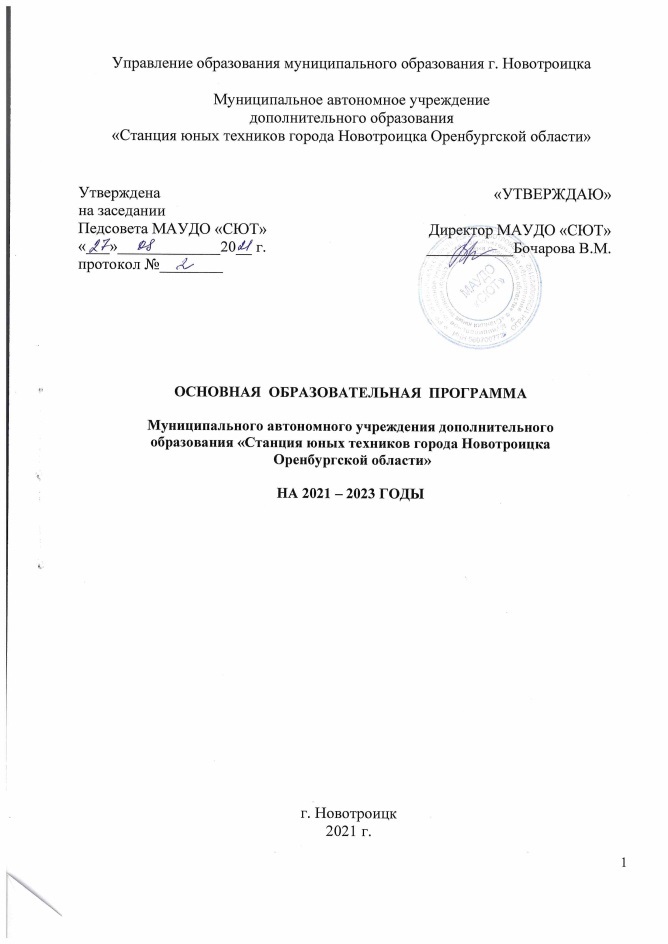 Муниципальное автономное учреждение дополнительного образования «Станция юных техников города Новотроицка Оренбургской области»ОСНОВНАЯ  ОБРАЗОВАТЕЛЬНАЯ  ПРОГРАММАМуниципального автономного учреждения дополнительного образования «Станция юных техников города Новотроицка Оренбургской области»НА 2021 – 2023 ГОДЫг. Новотроицк2021 г.СОДЕРЖАНИЕИНФОРМАЦИОННАЯ СПРАВКАОБЩИЕ СВЕДЕНИЯо МАУДО «СЮТ»Муниципальное автономное учреждение дополнительного образования «Станция юных техников города Новотроицка Оренбургской области» (далее – МАУДО «СЮТ») находится в Западном районе города Новотроицка по адресу: ул. Мира, д.1. Созданная в 1975 г. как «Станция техников» и реорганизованная в «Станцию юных техников» в 2002 г., СЮТ является муниципальным учреждением дополнительного образования детей и юношества. В Западном районе города Новотроицка недостаточное количество учреждений, способствующих социальному развитию детей: один отдел ЦБС (библиотека «Алые паруса»), клуб по месту жительства ЦРТДЮ «Казачок», КДЦ «Молодежный» с кинотеатром и кружками – которые не могут в полном объеме удовлетворить современные запросы проживающих жителей и по своему содержанию деятельности, и по своим возможностям.Юридический адрес:462356, Оренбургская обл., г. Новотроицк, ул. Мира, д. 1 – главный корпус;Структурных подразделений и филиалов нет.Отделов по направлениям деятельности нет.1.2. Фактические адреса и телефоны:462356, Оренбургская обл., г. Новотроицк, ул. Мира, д 1; 8 (3537) 67-43-54, 67-81-81462359, Оренбургская обл., г. Новотроицк, ул. Советская; д. 60 (СОШ №17)Е – mail: sutechnik@mail.ru.1.3. Учредитель: Управление образования администрации г. Новотроицк.1.4. Лицензия №2927 от 26.07.2016 серия 56Л01 №0004911, приложение серия 56П01 №0004277)Образовательная программа МАУДО «СЮТ» (далее Образовательная программа) разработана в соответствии с документами:•	Конвенция ООН «О правах ребенка»;•	Федеральный закон Российской Федерации №273-ФЗ «Об образовании в Российской Федерации» от 29.12.2012;•	Об утверждении санитарных правил СП 2.4.3648-20 «Санитарно- эпидемиологические требования к организациям воспитания и обучения, отдыха и оздоровления детей и молодежи»// Постановление Главного государственного санитарного врача Российской Федерации от 28.09.2020 №28;•	Санитарно-эпидемиологические требования к устройству, содержанию и организации работы образовательных организаций и других объектов социальной инфраструктуры для детей и молодежи в условиях распространения новой коронавирусной инфекции (COVID-19) // Постановление Главного государственного санитарного врача Российской Федерации от 30.06.2020 №16;•	Об утверждении Порядка зачета организацией, осуществляющей образовательную деятельность, результатов освоения обучающимися учебных предметов, курсов, дисциплин (модулей), практики, дополнительных образовательных программ в других организациях, осуществляющих образовательную деятельность // Приказ Министерства науки и высшего образования Российской Федерации // Министерства просвещения Российской Федерации от 30.08.2020 № 845/369;•	Об организации и осуществлении образовательной деятельности при сетевой форме реализации образовательных программ // Приказ Министерства науки и высшего образования Российской Федерации / Министерства просвещения Российской Федерации от 05.08.2020 № 882/391;•	Национальный проект «Образование» // Протокол от 03.09.2018 №10 Президиума Совета при Президенте Российской Федерации по стратегическому развитию и национальным проектам;•	Приоритетный проект «Доступное дополнительное образование для детей» // Протокол от 30.11.2016 №11 Совета при Президенте Российской Федерации по стратегическому развитию и приоритетным проектам;•	О внесении изменений в Порядок организации и осуществления образовательной деятельности по дополнительным общеобразовательным программам, утвержденный приказом Министерства просвещения Российской Федерации от 9 ноября 2018 г. №196 // Приказ Министерства просвещения Российской Федерации от 30.09.2020 №533;•	Порядок организации и осуществления образовательной деятельности по дополнительным общеобразовательным программам // Приказ Министерства просвещения Российской Федерации от 09.11.2018 № 196 (с изм. от 05.09.2019);•	Порядок применения организациями, осуществляющими образовательную деятельность, электронного обучения, дистанционных образовательных технологий при реализации образовательных программ // Приказ Министерства образования и науки Российской Федерации от 23.08.2017 №816.Деятельность МАУДО «СЮТ» регламентируется следующими организационно-правовыми документами:•	Уставом, изменениями и дополнениями к Уставу МАУДО «СЮТ»;•	Локальными нормативными актами учреждения.1.5. Концептуальная модель МАУДО «СЮТ»Направления деятельности МАУДО «СЮТ»:1. Информационно-методическая деятельность:обеспечение содержания образования педагогов дополнительного образования соответствующего профиля в соответствии с целями и задачами деятельности;разработка, апробация и внедрение педагогами дополнительного образования новых образовательных технологий обучения, в том числе научно-исследовательских;совершенствование научно-методического обеспечения образовательного процесса на основе применения современных информационных технологий. Учебно-методическая деятельность ориентирована на потребности и интересы личности педагога дополнительного образования в профессиональном росте и саморазвитии. Она предполагает использование новейших достижений науки, педагогической теории и практики в процессе обучения, экспериментальную проверку и внедрение новых технологий и прогрессивных форм повышения квалификации в образовательном процессе. Основа учебно-методической деятельности – разработка программ, методик и педагогических технологий, содержание которых определяется категорией и профессиональным уровнем педагогов дополнительного образования.2. Учебная деятельность:учебная деятельность МАУДО «СЮТ», которая осуществляется через функционирование объединений трех направленностей в соответствии с дополнительными общеобразовательными общеразвивающими программами (ДООП), утверждёнными на педагогическом совете; организационная деятельность, направленная на совершенствование содержания, форм, методов работы по развитию профессионального творчества;создание условий для разработки и внедрения различных программ (разноуровневых, интегрированных, авторских и пр.), анализ качества этих программ; анализ и систематизация педагогической деятельности (существующей и формирующейся) с учетом территориальной, профильной специфики, категории детей, индивидуальной и коллективной деятельности;отдельным направлениям деятельности МАУДО «СЮТ» является учебно-методическое, содержательное и информационное обеспечение летней оздоровительной компании;организация и методическая деятельность по разработке и внедрению форм массовых мероприятий, смотров, конкурсов, олимпиад, конференций, фестивалей;экспозиционная деятельность (проведение тематических, авторских и пр. выставок, смотров-конкурсов лучших работ обучающихся и педагогов учреждений дополнительного образования города).1.6. Деятельность МАУДО «СЮТ»Деятельность МАУДО «СЮТ» отличается личностно-деятельным характером учебного процесса, где ребенок может выбрать любое творческое объединение и в течение года переходить из одного объединения в другое. В МАУДО «СЮТ» постепенно идет переход от информационно-объяснительной образовательной технологии к технологиям личностно-ориентированного обучения. Развитие у обучающихся установок на достижение успеха предусматривает приобретение ими опыта совместной деятельности по достижению различного рода образовательных целей.Этому должен способствовать выбор методов и форм обучения, характерными чертами которого являются:вариативность, позволяющая учесть потребности, интересы, склонности, способности и возможности школьников;направленность на развитие творческих способностей и освоение приемов исследовательской работы обучающихся;личностно-ориентированная технология, которая способствует изменению системы взаимоотношений педагог - ребенок. Образовательный процесс построен таким образом, при котором обучающиеся чувствуют себя уверенными в собственных силах и ориентируют своё внимание на различные достижения. Организация занятий и структура каждого объединения регламентируются дополнительной общеобразовательной общеразвивающей программой. Используются групповые, индивидуальные и индивидуально-групповые формы занятий. Усилия педагогов направлены на создание развивающей, свободной, комфортной, доброжелательной, многообразной, располагающей к общению среды.1.7. Социальный заказСоциальный заказ, реализуемый организацией, складывается из нескольких составляющих:федеральный компонент;региональный компонент;муниципальный компонент.Социальный заказ федерального уровня отражен в Законе РФ «Об образовании в Российской Федерации» и документе «Порядок организации и осуществления образовательной деятельности по дополнительным общеобразовательным программам». В нём «образовательная деятельность по дополнительным общеобразовательным программам должна быть направлена на формирование и развитие творческих способностей детей, удовлетворение их индивидуальных потребностей в интеллектуальном, нравственном и физическом совершенствовании, формировании культуры здорового и безопасного образа жизни, укрепления здоровья, а также на организацию свободного времени». Как основное направление деятельности данная цель нашла свое отражение в Уставе МАУДО «СЮТ». Региональный компонент социального заказа регулируется на областном уровне и предполагает участие обучающихся в областных проектах, конкурсах, выставка и фестивалях. Муниципальный компонент предполагает проекцию государственных требований к работе организации в городе Новотроицке. Это участие в реализации грантовых проектов УК «Металлоинвест», программ по работе с семьей, по молодежной политике, программы летней оздоровительной кампании.1.8. Режим работы МАУДО «СЮТ»В МАУДО «СЮТ» занятия в творческих объединениях организуются в течение всей недели. Режим работы с 10-00 до 20-00 часов. МАУДО «СЮТ» работает в соответствии с годовым календарным планом работы и расписанием занятий творческих объединений, утвержденными директором МАУДО «СЮТ». МАУДО «СЮТ» организует работу с обучающимися в течение всего календарного года - 36 рабочих недель проводятся занятия в объединениях, в летнее время - на базе МАУДО «СЮТ» реализуются мероприятия для детей, находящихся в лагерях дневного пребывания детей.Режим в МАУДО «СЮТ» устанавливается следующим образом: понедельник – пятница с 09.00 до 20.00 часов, суббота – с 10.00 до 15.00, воскресенье – 9:30 – 13:00.занятия в творческих объединениях организуются в течение 7-ми дневной рабочей недели;продолжительность одного учебного занятия устанавливается в соответствии с санитарно-эпидемиологическими требованиями к учреждениям дополнительного образования детей; продолжительность одного занятия определяется образовательной программой и устанавливает для детей дошкольного возраста – 30 минут, школьного возраста – по 45 минут с обязательным перерывом не менее 10 минут. Занятия в объединениях могут проводиться по программам одной тематической направленности, комплексным или интегрированным. Учебная нагрузка в неделю составляет: 1-й год обучения – 4 – 6 часов в неделю; 2-й год обучения – 6 - 9 часов в неделю; 3-й год обучения (и последующих) – 6 - 9 часов в неделю. Расписание занятий объединений утверждается администрацией МАУДО «СЮТ» по представлению педагогов дополнительного образования с учетом пожеланий родителей, возрастных особенностей детей и установленных санитарно-гигиенических норм. Творческие объединения МАУДО «СЮТ» комплектуются из детей и подростков в возрасте от 5 до 18 лет.  Каждый обучающийся может заниматься в нескольких объединениях, менять их в течение года. Обучение и воспитание ведется на русском языке. Наполняемость учебной группы определяется спецификой образовательного процесса каждого вида занятий и рекомендуется в количестве не менее: - первый год обучения – 7 - 15 детей; - второй год обучения – 8 - 12 детей; - третий и последующие годы – 5-10 детей. В творческих и спортивных объединениях (занимающихся робототехникой, радиоэлектроникой и радиосвязью, а также мотокроссом, спортивным совершенствованием по спортивной радиосвязи и мотокроссу, подготовкой к соревнованиям) допускается работа педагогов дополнительного образования с детьми по индивидуальным образовательным планам. Начало учебного года в соответствии календарным учебным графиком МАУДО «СЮТ» на 2021 – 2022 учебный год:начало занятий с 10 сентября для групп обучающихся 2, 3 и последующих годов обучения;с 13 сентября для групп 1 года обучения;с 13 сентября для групп развития детей дошкольного возраста;окончание учебных занятий - 27 мая. В конце марта 2019-2020 учебного года, а также с сентября 2020-2021 учебного года в режим работы МАУДО «СЮТ» были внесены изменения в соответствии с Указом Губернатора от 17.03.2020г. «О введении режима повышенной готовности в регионе» с последующими изменениями в данный Указ, в связи со сложной эпидемиологической обстановкой.С сентября 2020 г. и до конца октября 2020-2021 учебного года педагогические работники осуществляли свою деятельность дистанционно и в смешанном формате (по подгруппам). Таким образом, режим работы МАУДО «СЮТ» позволил обучающимся заниматься в творческих и спортивных объединениях не только очно, но и с применением электронного обучения и дистанционных образовательных технологий, а в летний период организованно отдыхать.2021-2022 учебный год начался в очном формате, но при необходимости будет введено дистанционное обучение по утвержденному расписанию, которое педагоги дополнительного образования разработают в соответствии со спецификой ДООП уровня обучения.1.9. Контингент обучающихсяУчет детей ведется при помощи таблиц на каждую группу детей в объединениях – в электронном варианте, в таблице Excel, а также в журналах учета работы детских объединений («Журнал учета обучающихся», «Контроль сохранности контингента»).С конца 2020-2021 учебного года был введен учет обучающихся по программам через «Региональный навигатор дополнительного образования Оренбургской области» (https://dop.edu.orb.ru/). В 2021-2022 учебном году все обучающиеся по ДООП МАУДО «СЮТ» должны пройти регистрацию на портале «Навигатор».В течение учебного года в МАУДО «СЮТ» ведется корректировка учета детей: педагог дополнительного образования подает ходатайство, заполняет данные на выбывших и прибывших детей на отдельном бланке «Ходатайство о зачислении в состав обучающихся» и «Ходатайство об отчислении из состава обучающихся», на этом основании пишется приказ о выбытии и зачислении новых обучающихся в детские творческие и спортивные объединения. Таким образом, списки детей корректируются в журналах у педагогов и таблице Excel. Сведения о распределении детского контингента по направленностям образовательной деятельности в 2020-2021 учебном годуТаблица 1.Сведения о количестве обучающихся по годам обучения(без учета ПОУ, на конец 2020-2021 учебного года)Таблица 2.Возрастная характеристика детского коллектива(учет детей, занимающихся в нескольких объединении по форме 1-ДО, без учета ПОУ)Таблица 3.Таким образом, анализ статистических данных контингента обучающихся указывает на то, что среди обучающихся объединений преобладают дети дошкольного и младшего школьного возраста. Такие данные определяются сложившейся социальной и демографической ситуацией в микрорайоне и городе. Ввиду этого, наибольшим спросом у родителей пользуются творческие объединения для данной возрастной группы детей. Также с каждым годом увеличивается количество детей дошкольного возраста, поэтому в связи с ростом спроса, расширяется спектр образовательных услуг для этой категории детей.При этом наиболее стабильным и востребованным в 2019-2020 учебном году направлением дополнительного образования в МАУДО «СЮТ» являлось техническое (403 обучающихся). Их деятельность строилась с учетом интересов и потребностей детей и их родителей (законных представителей).Деятельность таких направлений как, художественное, социально-педагогическое менее востребованы, что объясняется кадровым составом и спецификой учреждения. Необходимыми условиями для дальнейшего развития объединений всех направленностей являются: привлечение новых педагогических работников, а также увеличение фонда заработной платы (для привлечения молодых специалистов и высококвалифицированных кадров) и создание материально-технической базы для работы данных объединений.Расположенная ниже таблица 4 показывает достаточно высокую результативность участия обучающихся в соревнованиях и других конкурсных мероприятиях различного уровня. Также это свидетельствует о том, что педагоги Станции юных техников активно привлекают обучающихся к участию в конкурсах, выставках и соревнованиях для выявления и поддержки творческих способностей каждого ребенка. Активность обучающихся в конкурсном движении и их достижения во всероссийских, областных и городских конкурсах и соревнованиях являются показателем высокого качества дополнительных образовательных услуг, предоставляемых МАУДО «СЮТ». Сведения об участии и результативности обучающихся в конкурсах и мероприятиях в 2020-годуТаблица 4.Высокое качество образовательных услуг МАУДО «СЮТ» - один из показателей сохранности контингента детей в течение учебного года и высоким профессионализмом педагогических работников. 1.10. Характеристика педагогического коллективаКадровая политика МАУДО «СЮТ» - это целостная кадровая стратегия, объединяющая различные формы кадровой работы, стиль ее проведения и планы по использованию персонала. Выдержать конкурентную борьбу и, следовательно, эффективно развиваться может только та организация, которая сформирует кадровую политику, построенную на демократических принципах, на глубоком анализе внешней среды и точно отражающую ограничения и условия ее функционирования. Кадровая политика является составной частью всей управленческой деятельности и производственной политики организации. Она имеет целью создать сплоченную, ответственную, высокоразвитую и высокопроизводительную рабочую силу.Кадровая политика должна создавать не только благоприятные условия труда, но обеспечивать возможность карьерного продвижения и необходимую степень уверенности в завтрашнем дне. Поэтому основной задачей кадровой политики СЮТ является обеспечение в повседневной кадровой работе учета интересов всех категорий работников и социальных групп трудового коллектива.От необходимости перемен не избавлена ни одна организация, в том числе и образовательная. Модернизация образования — это, прежде всего, поиск и внедрение новых технологий обучения, совершенствование знаний, умений и навыков педагогов, повышение их профессиональной квалификации, формирование педагогического корпуса, соответствующего запросам современной жизни. В этих условиях руководителю приходится постоянно думать, каким образом действовать, и какие принимать управленческие решения, чтобы не оттолкнуть педагогов, а создать команду единомышленников. Кадровая политика в СЮТ направлена на привлечение специалистов дополнительного образования различных направлений деятельности, в координации деятельности по определению образовательных потребностей детей и их родителей, в разработке программ нового поколения и в апробации различных форм обучения. Главным аспектом кадровой политики являются работники, обеспечивающие генерирование новых инновационных технологий в учреждении, где педагог превращается из источника информации в проводника знаний.Важнейшими показателями, влияющими на результативность педагогического процесса, являются человеческие ресурсы. Педагогический коллектив СЮТ – это сплоченный коллектив единомышленников, имеющий реальный потенциал для осуществления образовательного процесса на достаточно высоком уровне и существенный опыт работы в системе дополнительного образования детей. Качественный и количественный состав педагогических работников отражен в таблицах 5 - 8:Таблица 5.Административно-педагогический состав МАУДО «СЮТ»Таблица 6.Образовательный ценз педагогических работниковТаблица 7.Аттестация педагогического составаТаблица 8.Количество педагогических работников: 9 человек вместе с руководителем и методистом.Количество педагогов – 7 человек:из них совместителей – 1 педагог дополнительного образования.Хотелось особо подчеркнуть, что усилиями администрации в МАУДО «СЮТ» создана благоприятная среда для профессионального роста педагогических работников и организована система мониторинга повышения квалификации и аттестации педагогических кадров при обязательном соблюдении требований законодательства к срокам их проведения.Таким образом, работа по повышению квалификации педагогов ведется администрацией постоянно и носит плановый характер. Есть перспективный план. За последние 5 лет доля педагогических работников, прошедших курсы повышения квалификации составляет 100%. В 2020-2021 учебном году был аттестован 1 педагогический работник на высшую категорию (М.С. Смолинский).В 2021-2022 учебном году планируется аттестовать 2 педагогических работников: методиста и педагога дополнительного образования. Повышение квалификации должен пройти 1 человек.Надо отметить, что неотъемлемым элементом кадровой политики МАУДО «СЮТ» является система поощрений. В поощрение сотрудников МАУДО «СЮТ» входит: награждение почетными грамотами и благодарственными письмами и пр.; премирование; стимулирование за счет экономии фонда заработной платы.1.11. Коллегиальные органы МАУДО «СЮТ»В СЮТ определенные законодательством и Уставом учреждения полномочия имеют следующие коллегиальные органы:- общее собрание трудового коллектива МАУДО «СЮТ»;- педагогический совет МАУДО «СЮТ»;- методический совет МАУДО «СЮТ»;- Наблюдательный совет МАУДО «СЮТ».1.12. Связи и контакты МАУДО «СЮТ»МАУДО «СЮТ» – открытое образовательное учреждение, освещающее свою деятельность в открытом отчете на сайте учреждения http://www.syut-ntsk.ru и других средствах массовой информации, например, в газетах «Оренбуржье», «Гвардеец труда», «Металлург», журнал «Радио», а также на местном телевидении «НОКС-ТВ», «Накануне». Постоянными социальными партнёрами МАУДО «СЮТ» являются:- Комитет по делам молодежи города;- Библиотеки города;- Музейно-выставочный центр города;-  Станция детского и юношеского туризма и экскурсий города;- Центр детского и юношеского творчества г. Новотроицка;- Областной эколого-биологический центр;- Всероссийское добровольное пожарное общество (ВДПО);- Отдел надзорной деятельности по г. Орску и Новотроицку;- ГИБДД;- Общеобразовательные учреждения города;- Дошкольные образовательные учреждения города;- ОАО «Уральская Сталь».В 2020 – 2021 учебном году активно взаимодействовало с детскими садами (№№25, 29, 31) в рамках договоров межсетевого взаимодействия, а также со всеми общеобразовательными организациями г. Новотроицка при реализации плана массовых мероприятий. Обучение проходило на базе МАУДО «СЮТ», а также МОАУ «СОШ№17». Все адреса организации образовательной деятельности прописаны в лицензии. Это партнерство будет продолжено в 2021- 2022 учебном году.Кроме того, в 2020-2021 учебном году планируется организация партнёрских отношений в области образования с МОАУ «СОШ№10» при реализации грантового проекта «Школа цифрового творчества». Обучающиеся 5 класса будут обучаться по краткосрочным программам: «3D-моделлеры», «Информационные технологии», «Web-дизайн». Между МАУДО «СЮТ» и МОАУ «СОШ№10» планируется заключение договора межсетевого взаимодействия. Формы взаимодействия с семьей и общественностью:1.формы взаимодействия с родителями:приглашение и участие родителей в праздничных мероприятиях СЮТ;участие родителей в образовательном процессе и в подготовке к массовым мероприятиям;проведение для родителей индивидуальных и групповых консультаций педагогов, психолога.2. формы взаимодействия с общеобразовательными учреждениями города:организация совместных выставок, соревнований, проведение экскурсий, проведение интеллектуально-досуговых мероприятий;3. библиотеками города: организация тематических выставок, работа с библиотечными фондами;приглашение ведущих сотрудников библиотек в качестве соведущих конкурсов и площадок при реализации мероприятий с детьми, находящимися в лагерях дневного пребывания;участие в конкурсах, организуемых библиотечной сетью города.4. с Комитетом по делам молодёжи: подготовка и проведение совместных мероприятий;8. со средствами массовой информации: публикация статей о деятельности МАУДО «СЮТ».2. СПЕЦИФИКА ОРГАНИЗАЦИИ ОБРАЗОВАТЕЛЬНОЙ ДЕЯТЕЛЬНОСТИВ основе деятельности МАУДО «СЮТ» лежат ценности, наиболее значимые как для педагогического, так и для детского коллективов.рационально-познавательные ценности (Знание, Разум, Наука, Истина, Рациональность, Объективность, Труд, Техника, Цивилизация и т. п.);нравственно-культурные ценности (Красота, Добро, Творчество, Искусство, Культура и т.п.);социально-значимые ценности (Семья, Равенство, Справедливость, Демократия, Гражданственность, Отечество, Общество, Земля, Мир и т. п.);индивидуальные ценности (Свобода, Достоинство, Уникальность каждого Человека).2.1. Влияние контингента обучающихся на разработку ДООПАнализируя статистические данные о возрастном контингенте обучающихся, можно сделать вывод о том, что наиболее востребованы программы для детей дошкольного и младшего школьного возраста. Уменьшение количества детей старшего возраста настораживает, но, в то же время, у этих детей, посещающих занятия, наблюдается осознанное отношение к избранному виду деятельности и стремление к результативности, а также определяются первые пробы выбора будущей профессии.Для улучшения ситуации необходимо продумать план работы с подростками, где мероприятия будут построены с учетом возрастных и интеллектуальных особенностей современных подростков (желание общаться, чувствовать себя равным среди взрослых и сверстников, стремление к самостоятельности и т.д.).Одним из направлений деятельности является работа с проектами, где подростки может быть в роли генератора идеи, участниками реализации, а также могут увидеть конечный продукт своей деятельности. Кроме того, сам принцип командной работы предполагает субъект-субъектные отношения между взрослым и ребенком. 2.2. Организация образовательного процессаОбразовательный процесс в МАУДО «СЮТ» строится в парадигме развивающего образования и осуществляется на основе гуманистических позиций, с опорой на личностно-ориентированные концепции образования, что ведет к достижению значительных результатов деятельности, обеспечивая информационную, обучающую, воспитывающую, развивающую, социализирующую, релаксационную функции дополнительного образования.Формирование личности ребёнка в МАУДО «СЮТ» осуществляется на основе преемственности уровней в условиях единого образовательно-воспитательного пространства, основой которого является модель образовательной системы, позволяющей четко формулировать цели обучения и воспитания на каждом из 4-х уровней: репродуктивном, репродуктивно-творческом, творческо-репродуктивном, творческом. Образовательный процесс осуществляется в соответствии с психофизиологическими особенностями обучающихся, санитарно-гигиеническими нормами.Образовательная деятельность выстраивается на основе преемственности уровней, обеспечивающих достижение детьми функциональной грамотности и компетентности (общекультурной, профессиональной, методологической, социальной).Логика построения образовательного процесса соответствует этапам освоения творческой деятельности: репродуктивному, репродуктивно-творческому, творческо-репродуктивному, творческому.Содержание деятельности первого и второго уровней.Цель: Формирование навыков творчества на основе положительной мотивации на овладение умениями и навыками предметно-практической деятельности через занятия в объединениях по интересам.Применение освоенных эталонов и их преобразование в соответствии с индивидуальными особенностями, возможностями, потребностями.Формы представления результатов: выставки, конкурсы, соревнования.Содержание деятельности: реализация дополнительных общеобразовательных общеразвивающих программ творческих объединенийТретий и четвертый уровни.Цель: Индивидуализация, гармонизация творческой деятельности, становление творческой индивидуальности; предпрофильная подготовка; выявление одаренных детей, развитие исследовательских навыков; создание нового творческого продукта.Творческие традиции: участие в конкурсах, фестивалях, соревнованиях областного, российского и международного уровней.Содержание деятельности: реализация комплексных дополнительных общеобразовательных общеразвивающих программ; программ творческих мастерских.I Уровень РЕПРОДУКТИВНЫЙЦель: Накопление сенсорного, эмоционального, интеллектуального опыта, как основы для творчества; формирование базовой культуры детей.Формы представления результатов: выставки, конкурсы, соревнования.Содержание деятельности: реализация дополнительных общеобразовательных общеразвивающих программ.Результат: формирование положительных эмоций в отношении к объекту деятельности, понимание смысла деятельности, ее личной и общественной значимости.Творческие традиции: участие в конкурсных мероприятиях городского, областного, зонального и всероссийского уровней; проведение отчетных выступлений для родителей. II Уровень РЕПРОДУКТИВНО - ТВОРЧЕСКИЙЦель: формирование навыков творчества на основе положительной мотивации на овладение умениями и навыками предметно-практической деятельности через занятия в объединениях по интересам.Формы представления результатов: выставки, соревнования, диагностика ЗУН.Содержание деятельности: реализация дополнительных общеобразовательных общеразвивающих программ творческих объединений; развитие индивидуальных интересов.Организационные формы: объединения по интересам.Результат: Сформированность:- знаний, умений;- опыта самопознания, индивидуального и коллективного действия;- познавательной мотивации, определяющей установку на продолжение образования;- предварительное самоопределение обучающихся. Творческие традиции: участие в конкурсах, фестивалях, соревнованиях, областного, всероссийского и международного уровней. III Уровень - ТВОРЧЕСКО - РЕПРОДУКТИВНЫЙ Цель: индивидуализация, гармонизация творческой деятельности, становление творческой индивидуальности; предпрофильная подготовка. Результат: овладение навыками творческой деятельности, практическое применение умений и навыков. IV Уровень ТВОРЧЕСКИЙЦель: организация научно-исследовательской и поисковой деятельности обучающихся; создание нового творческого продукта.Содержательный раздел программы конкретизирует требования к личностным и метапредметным результатам ее освоения, дополняет содержание дополнительных общеобразовательных общеразвивающих программ и служит основой для их разработки.В МАУДО «СЮТ» в 2021-2022 учебном году планируется работа дополнительные общеобразовательные общеразвивающие программы по следующим направлениям деятельности:- художественное - 1 программа;- социально-гуманитарное – 2 программы;- техническое – 16 программ.Из них по сроку реализации:- до 1 года – 3 программы;- 1-2 года – 10 программ;- от 3 и более лет – 6 программ.По типу программы:- типовая – 0;- авторская – 0;- модифицированная -19.По форме организации содержания: - комплексные – 19;- модульные – 0;- сквозные – 0.Программы художественной и социально-гуманитарной направленностей предназначены для обучающихся дошкольного, младшего и среднего школьного возраста.Данное направление ориентировано на обучение, воспитание и развитие детей средствами различных видов изобразительного, декоративно-прикладного творчества и дизайна, развитие творческих особенностей обучающихся, воспитание нравственно-эстетических и коммуникативных навыков. Особое внимание при освоении содержания программ социально-гуманитарной направленности уделяется развитию личности средствами различной деятельности: игровой, творческой, а также развитию социальной активности обучающихся, включению детей в социально-значимую деятельность.Программы технической направленности предназначены для обучающихся дошкольного, младшего, среднего и старшего школьного возраста.Данное направление ориентировано на обучение, воспитание и развитие детей и подростков средствами различного вида творческой, эвристической, конструкторской деятельности. Общий перечень ДООП на новый 2021-2022 учебный год представлен в таблице 9.Перечень дополнительных общеобразовательных общеразвивающих программ на 2021-2022 учебный годТаблица 9.2.3. Воспитательная работаПедагогическая миссия в процессе воспитания – воплощение системообразующих ценностей через практику сотворчества, педагогическую поддержку, общение, взаимодействие детей и взрослых.Воспитательные приоритеты СЮТ представлены в виде ступеней личностного роста: самовыражение, самопознание, саморазвитие, самоопределение, самореализация. Этап самовыражение характеризуется тем, что идет активное познание, освоение окружающего мира. Доминантой этого познания является игра, игровая деятельность. Развитие личности ребенка происходит в процессе присвоения им опыта и традиций, норм жизни и форм их выражения. На данной ступени очень важно ребенку дать чувство защищенности, что дает игра (ролевая, по правилам), где есть ясные и понятные правила, а также присутствие и участие доброго педагога и родителей. На данном уровне реализуются следующие программы: «Познавайка», «Радуга фантазий для дошкольников», «Дошколенок», «Фантазии с чистого листа».Самопознание – этот уровень характеризуется тем, что формируется стремление на все иметь свою точку зрения, мнение о собственной социальной значимости, идет процесс развития самопознания. В отношениях со сверстниками усиливается конформизм, в отношениях со взрослыми предпочтение отдается демократическому стилю взаимодействия. На данном этапе развитие ребенку предлагается несколько направлений творческой деятельности, углубляющие знания, полученные наI ступени. Ведущая деятельность – учение, но по-прежнему много времени уделяется игре, которая принимает социальную окраску. Роли и правила детского общества позволяют осваивать правила, принятые в обществе взрослых. На данной ступени реализуются следующие программы: «Я - изобретатель», «Леготрон», «Креативное рукоделие», «Радуга фантазий» и др.Саморазвитие – интеллектуальное развитие переходит в качественную стадию, на смену конкретному мышлению приходит логическое: обучающегося интересуют вопросы философского плана (проблемы происхождения мира, человека). Обучающиеся на данном этапе хотят не только соревноваться, они хотят «умных» взрослых разговоров о жизненных ценностях, будущей профессии, дружбе, семье. Они любят философские беседы о смысле жизни и тайнах смерти. Ведущая деятельность – интимно-личностное неформальное общение со сверстниками, которые являются для них наиболее значимыми, чем взрослые; происходит социальное обособление от своей генеалогической семьи. Игра ребенка перерастает в фантазию подростка и проявляется в творческих порывах: сочинять стихи, вести дневник, заниматься техническим конструированием, научными изобретениями. На данном этапе реализуются следующие программы: «Робототехника: конструирование и программирование», «Детско-юношеская школа радиоэлектронного конструирования», «Радиосвязь» и др.Ступень самоопределение характеризуется интересом к будущей профессии, желание подростка проводить досуг в референтной группе, для него важно, чтобы понимали, признавали их «самость», важно выразить собственную точку зрения в диалоге или творческой работе, становится привлекательным как индивидуальное, так и коллективное творчество и различные формы активной коммуникации и поисково-исследовательской деятельности. В этом возрасте складывается образ жизни, выступающий моделью для построения собственного жизненного пути. Задача педагога на данном этапе развития личности подростка – формирование жизненной позиции, то есть общего отношения к жизни как таковой и своему «Я» как строителю этой жизни. На данном этапе реализуются следующие программы: «Робототехника: конструирование и программирование», «Детско-юношеская школа радиоэлектронного конструирования», «Судомоделирование» и др.Самореализация – цель данного этапа личностного развития заключается в обогащение базовой культуры и базового образования. Педагог на этом этапе должен помогать в узнавании, постижении самого себя, создавать условия, чтобы можно было вырастить собственные способы, средства для самопознания, самовыражения, самодеятельности. На данном этапе реализуются следующие программы: «Интеллект будущего», «Фрегат», «Радиосвязь связала мир» и др.2.4. Система оценивания результатов освоения основной образовательной программыСистема оценивания результатов освоения основной образовательной программы (далее — система оценивания) представляет собой один из инструментов реализации образовательной программы МАУДО «СЮТ», направленный на обеспечение качества образования.Оценивание деятельности обучающихся является важным элементом педагогического процесса МАУДО «СЮТ», а оценка – мощным педагогическим средством, выполняющим ту или иную задачу педагога. Оценка выступает как система разнообразных форм, методов, средств и видов качественного или количественного оценивания результатов образовательного процесса.К основным принципам оценивания в МАУДО «СЮТ» относят: системность, вариативность, осознанность, доступность.1. Системность предполагает регулярность проведения процедур оценивания. 2. Вариативность – использование разнообразных видов, форм и методик оценивания, исходя из возраста обучающихся, содержания деятельности, педагогических задач и т.д. 3. Осознанность строится на понимании обучающимися критериев оценивания и подхода педагога.4. Доступность оценивания заключается в определенной легкости проведения его процедур и обработки результатов. Обобщение изложенных в педагогической литературе подходов к определению критериев к оцениванию результативности деятельности обучающихся в дополнительном образовании детей позволило выделить следующие параметры:1. Предметные результаты.Содержанием данного параметра могут выступать глубина и широта знаний, грамотность (соответствие существующим нормативам, правилам, технологиям), уровень компетенций, разнообразие умений и навыков в практических действиях.Оценивание уровня усвоения содержания образовательной программы осуществляется по следующим показателям: - степень усвоения содержания; - степень применения знаний на практике; - умение анализировать; - характер участия в образовательном процессе; - качество детских творческих «продуктов»; - стабильность практических достижений.2. Метапредметные результаты.Показателями данного параметра являются:- способность и готовность к освоению систематических знаний, их самостоятельному пополнению, переносу и интеграции;- способность к сотрудничеству и коммуникации;- способность к решению личностно и социально значимых проблем и воплощению найденных решений в практику;- способность и готовность к использованию ИКТ в целях обучения и развития;- способность к самоорганизации, саморегуляции и рефлексии;- устойчивость интереса обучающихся к деятельности по программе и изучаемой образовательной области.3. Личностные результаты.Показателями данного параметра являются:- направленность динамики личностных изменений (характер изменения личностных качеств; направленность позиции ребенка в жизни и деятельности; адекватность мировосприятия, миропонимания и мировоззрения возрасту);- нравственное развитие обучающихся (характер отношений между педагогом и ребенком, между членами детского коллектива, микроклимат в группе; характер ориентаций и мотивов каждого ребенка и коллектива в целом, культура поведения обучающегося; адекватность поведения, выбора обучающимися позиций в отношениях и решений в различных ситуациях; освоение обучающимися культурных ценностей);- творческая активность и самостоятельность обучающихся (владение технологиями поисковой, изобретательской, творческой деятельности; настроение и позиция ребенка в творческой деятельности (желание – нежелание, удовлетворенность – неудовлетворенность); эмоциональный комфорт (или дискомфорт) в творческой работе; способы выражения собственного мнения, точки зрения; количество и качество выдвигаемых идей, замыслов, нестандартных вариантов решений; желание освоить материал сверх программы или сверх временных границ курса обучения; степень стабильности творческих достижений во временном и качественном отношениях; динамика развития каждого ребенка и коллектива в целом; разнообразие творческих достижений: по масштабности, степени сложности, по содержанию курса обучения и видам деятельности, удовлетворенность учащихся собственными достижениями, объективность самооценки).Надо отметить, что уровень творческой активности мы не приравниваем к качеству творческих достижений обучающихся. Учитывая трудности диагностирования творчества, система оценивания ориентирована на выявление позиции, отношения, желания ребенка в разных видах деятельности и степени влияния педагога на эту позицию.Специфика оценивания результатов деятельности обучающихся в МАУДО «СЮТ» заключается в том, что она ориентирована не только на результат, но и на процесс этой деятельности, на её цели, способы, средства, условия и включает не только оценку педагога, но и самооценку обучающегося.Фиксация полученных результатов проводится в таблице «Мониторинг обученности обучающихся по дополнительной общеобразовательной программе».Сводные результаты освоения дополнительных общеобразовательных программ фиксируются в сводной таблице «Результативность реализации дополнительных общеобразовательных программ в МАУДО «СЮТ», где приводятся данные в сравнении с предыдущим годом.Формами оценивания достижения планируемых результатов освоения образовательной программы является проведение промежуточной и итоговой диагностики обучающихся по дополнительным общеобразовательным программам.Цель диагностики: выявление уровня развития способностей и личностных качеств ребенка и их соответствия прогнозируемым результатам образовательных программ.Задачи диагностики:- определение уровня теоретической подготовки обучающихся в конкретной образовательной области;- выявление степени сформированности практических умений и навыков детей в выбранном ими виде творческой деятельности;- анализ полноты реализации образовательной программы детского объединения;- соотнесение прогнозируемых и реальных результатов учебно- воспитательной работы;- выявление причин, способствующих или препятствующих полноценной реализации образовательной программы;- внесение необходимых корректив в содержание и методику образовательной деятельности детского объединения.Диагностика обучающихся детских объединений СЮТ строится на принципах:- научности, - учета индивидуальных и возрастных особенностей обучающихся,- специфики деятельности детского объединения и конкретного периода обучения, - необходимости, обязательности и открытости проведения; - свободы выбора педагогам методов и форм проведения и оценки результатов; - обоснованности критериев оценки результатов; - открытости результатов для педагогов в сочетании с их закрытостью для детей.Диагностика проводится 2 раза в учебном году: в 1 полугодии – промежуточная аттестация, во 2 полугодии – итоговая. Сроки проведения диагностики: в 1 полугодии – с 15 по 30 января, во 2 полугодии – с 1 по 15 мая.Формы проведения диагностики: контрольный урок, итоговое занятие, зачет, анкетирование, тестирование, защита творческих работ и проектов, выставочный просмотр, конференция, олимпиада, конкурс, собеседование, соревнование, турнир, сдача нормативов.Результаты освоения дополнительных общеобразовательных программ фиксируются педагогами СЮТ в портфолио достижений обучающихся. Портфолио не только является современной эффективной формой оценивания, но и помогает решать важные педагогические задачи: поддерживать высокую учебную мотивацию обучающихся; поощрять их активность и самостоятельность, расширять возможности обучения и самообучения; развивать навыки рефлексивной и оценочной (самооценочной) деятельности обучающихся; формировать умение учиться – ставить цели, планировать и организовывать собственную учебную деятельность. Педагоги разрабатывают контрольно-измерительные материалы в соответствии с уровнем познавательной деятельности обучающихся.В соответствии с уровнями познавательной деятельности педагоги выделяют четыре типа контрольных заданий. К первому типу относят задания (вопросы, задачи), способствующие усвоению информации на уровне знакомства, в том числе на узнавание (опознавание, различие), воспроизведение отдельных фактов, данных, понятий, определений, норм, нормативов, правил. Ко второму типу относят задания, предполагающие усвоение и воспроизведение обучаемым информации на уровне простых мыслительных операций. Выполнение подобных заданий формирует у обучаемого навыки деятельности по образцу в известных условиях. Содержание заданий различно, в том числе определение, перечисление, описание фактов, процессов и приемов деятельности, анализ и синтез, предполагающие действия сравнения и различия, упорядочения. К третьему типу относят задания, требующие для усвоения информации довольно сложные творческие задания, развивающие продуктивно-творческое мышление; такие задания применяются при итоговой диагностике обучающихся. При компетентностном подходе в контрольно–оценочной сфере измерители приобретают специфические характеристики, поскольку кроме знаниевого компонента проверяется набор ключевых образовательных компетенций, нацеленных на проявление обучаемым деятельностных компонентов. Наиболее часто применяемой контрольно-оценочной формой являются тестовые задания. Педагоги МАУДО «СЮТ» разрабатывают и применяют тематические, итоговые, обучающие, развивающие тесты. Критериально–ориентированные тесты, которые предназначены для решения конкретных целей и задач, например для проверки уровня усвоения определенного перечня знаний, умений и навыков.Диагностические тесты - для выявления особых качеств личности (память, характер, творчество и др.), тесты для определения уровня воспитанности.Дидактические тесты - при тестировании выявляется как знание учебного материала, так и его незнание, а это позволяет широко применять тестирование в диагностических целях, разрабатывать диагностические тесты с особым отбором содержания, позволяющим оценить прочность знаний, полноту, глубину, гибкость, конкретность и обобщенность, системность и систематичность, оперативность.Целевым ориентиром для отслеживания предметных, метапредметных и личностных компетенций обучающихся, а также уточнения содержания образовательных программ выступает модель выпускника МАУДО «СЮТ» (Таблица 10.). При этом модель выпускника УДОД рассматривается как один из критериев оценки качества предлагаемых образовательных услуг.Модель личности выпускникаТаблица 10.3. СОДЕРЖАНИЕ ОБРАЗОВАТЕЛЬНОГО ПРОЦЕССАВ основе образовательного процесса ДООП МАУДО «СЮТ», не зависимо от их направленности, лежит межличностное взаимодействие педагога и обучающегося. Обучающийся выносит главное из этого взаимодействия: что он нужен, значим, что он способен добиться успеха; идет проверка и понимание жизненных ценностей, которые еще не сформировались, усваиваются навыки и потребности сознательного подчинения нормам, принятым в коллективе, обществе, навыки бесконфликтного общения. Слабые стороны учреждения - анализ результатов деятельности обозначил проблемы, на которые следует обратить внимание: несмотря на увеличение призовых мест у многих педагогов присутствует недостаточная мотивация на результативность деятельности, выраженную в объективных показателях (диплом, грамота, благодарность, сертификат и др.);недостаточное финансирование тормозит развитие тех объединений, которые требуют больших материальных затрат;недостаточно условий (кадровых и методических) для организации работы с подростками;требует дальнейшего развития эффективность форм работы с родителями.3.1. Миссия, цели и задачи основной образовательной программы МАУДО «СЮТ»на 2021-2023 годыСтратегическая цель: повышение качества выполнения муниципального задания на основе целенаправленного обновления содержания и технологий обучения, развития и воспитания в соответствии с государственной и региональной политикой в сфере образования.Цель на 2021-2023 годы: обеспечение качества и доступности дополнительного образования, создание условий для приобщения обучающихся к техническим наукам, к базовым национальным ценностям российского общества и воспитание гармонично развитой и социально ответственной личности, с учетом интересов ребенка.Задачи:- развитие образовательной среды с учетом активного использования информационно-коммуникативных технологий;- обновление содержания дополнительных общеобразовательных программ в контексте современных нормативных документов с учетом развития науки, техники, культуры, экономики, технологий, социальной	 сферы и в рамках включения в систему Персонального финансирования дополнительного образования детей;- разработка различных моделей организации образовательного процесса в условиях пандемии, с учетом выбора образовательной платформы;- повышение профессиональных компетенций педагогических работников в области цифровой грамотности (применение цифровых инструментов веб-сервисов и социальных сетей);- развитие механизма интеграции программ школьных предметов и программ дополнительного образования;-развитие воспитательного потенциала МАУДО «СЮТ»; повышение эффективности воспитательной работы за счет определения критериев оценки эффективности воспитательной работы, ее анализа, обновления средств и методов воспитания, обеспечения вариативности содержания воспитательной работы;- организация содержательного досуга, направленного на формирование социально-ответственной и активной личности, на воспитание чувства патриотизма и гражданственности, уважения к памяти защитников Отечества, старшему поколению и человеку труда;- совершенствование методик, направленных на выявление, поддержку и развитие способностей и талантов у детей, сопровождение одаренных детей, их ранняя профессиональная ориентация; - обновление системы оценки качества, эффективности и доступности дополнительных общеобразовательных программ;- разработка и реализация способов эффективного сетевого взаимодействия с внешними социальными институтами и ОО- развитие инфраструктуры и материально-технической базы в целях обеспечения развития цифровой образовательной среды.В 2020-2021 учебном году с 10.09.2020 г. по 22.05.2021 г. реализовано 15 общеразвивающих дополнительных общеобразовательных программ. Из них:- авторских – 0 программ (0%);- модифицированных - 15 программ (100 %).Рассчитанных на: - 1 - 2 года обучения – 8 программы (53 %);- 3 года обучения и более – 7 программ (47 %).	Количество программ для одаренных обучающихся —2 программы.	В целом содержание образовательных программ было направлено на:- создание условий для развития личности ребенка;- развитие мотивации личности к познанию и творчеству;- обеспечение эмоционального благополучия ребенка;- организацию предпрофильной и профильной подготовки;- профилактику асоциального поведения;- создание условий для развития одаренных детей;- социальную адаптацию и воспитание культуры здорового образа жизни детей и подростков.Из 15 реализуемых программ:1) по форме организации содержания:- комплексные - 2 (13% %);- модульные - 0 (0%);- интегрированные — 13 (87%).2) по уровню реализации:- дошкольного — 4 (27%);- начального — 2 (13 %);- основного — 4 (27 %);- среднего — 0 (0 %);- разновозрастная - 5 (33%).5) по виду:- общеразвивающие — 15 (100 %). Все программы рассматриваются и принимаются на педагогическом совете, утверждаются приказом директора.Анализ программ позволяет сделать вывод, что все программы оформлены и сделаны по единой структуре: титульный лист, пояснительная записка, учебно-тематический план, содержание программы, методическое обеспечение программы, сведения об авторе, литература, аннотация, приложения. В каждой программе определены возраст обучающихся, срок обучения, этапы обучения, образовательные результаты. Анализ классификации программ позволяет сделать вывод о том, что наибольшее их количество в технической направленности – 73 %.Программы предусматривают смешанную модель обучения – очное и с применением электронного обучения и дистанционных технологий (дистанционное).3.2. Учебный планУчебный план муниципального автономного учреждения дополнительного образования «Станция юных техников города Новотроицка Оренбургской области» разрабатывается с учётом приоритетных направлений развития Российского образования, Концепции развития дополнительного образования в РФ, а также Федерального Закона Российской Федерации от 29 декабря 2012 г. № 273-ФЗ «Об образовании в Российской Федерации», санитарно-эпидемиологических правил и норм, в соответствии с целями и задачами программы развития МАУДО «СЮТ». Учебный план составляется на основе заявок общеобразовательных учреждений г. Новотроицка и с учётом социального заказа детей и родителей, выявленного в результате изучения спроса на дополнительные образовательные услуги.Занятия проводятся по группам, подгруппам (микрогруппам) или индивидуально (в соответствии с программой творческого объединения и с учетом формы проведения занятия: очно или дистанционно). Каждый ребенок имеет право заниматься в нескольких объединениях, менять их.Учебный план МАУДО «СЮТ» включает в себя следующие направленности дополнительных образовательных общеразвивающих программ:Художественная.Художественное воспитание в состоянии решать настолько важные задачи, связанные с необходимостью гармонического развития личности, что место, отводимое ему в современной системе воспитания, не может быть второстепенным.Художественная направленность представлена программой «Креативное рукоделие», где обучающиеся осваивают декоративно-прикладное творчество и современные виды творчества, учатся применять полученные знания к современным модным тенденциям. Социально-педагогическая.Общая образованность – это знания о мире, соединенные с интеллектуальным потенциалом учащихся: мобильностью и глубиной мышления, наличием творческих способностей, нравственных и эстетических ценностей, уверенности в своих силах и умения преодолевать трудности. К данному направлению относятся следующие программы групп раннего развития «Познавайка», «Дошколенок».Техническая. Дополнительные образовательные программы технической направленности ориентированы на развитие интереса детей к инженерно-техническим и информационным технологиям, научно-исследовательской и конструкторской деятельности с целью последующего наращивания кадрового потенциала в высокотехнологичных и наукоемких отраслях промышленности. Обучение по программам технической направленности способствует развитию технических и творческих способностей, формированию логического мышления, умения анализировать и конструировать. Занятия в объединениях данной направленности также дают возможность углубленного изучения таких предметов как физика, математика и информатика. В данном направлении реализуются следующие программы: «Я - изобретатель», «Леготрон», «Судомодельный», «Робототехника: конструирование и программирование», «Интеллект будущего», «Мотокросс» и др.Учебный план, режим обучения отвечает требованиям, предъявляемым к учреждениям дополнительного образования, отражает перспективные направления деятельности МАУДО «СЮТ», особенности его образовательной политики, приоритеты.Учебный план на 2021-2022 учебный год представлен в таблице 11.Учебный план МАУДО «СЮТ» на 2021 – 2022 учебный годТаблица 11.3.3. Краткие характеристики дополнительных образовательных программ МАУДО «СЮТ»ХУДОЖЕСТВЕННАЯ НАПРАВЛЕННОСТЬДОПОЛНИТЕЛЬНАЯ ОБЩЕОБРАЗОВАТЕЛЬНАЯОБЩЕРАЗВИВАЮЩАЯ ПРОГРАММА «КРЕАТИВНОЕРУКОДЕЛИЕ»Автор программы: С.А. ХорошевскаяПедагоги, реализующие программу: С.А. ХорошевскаяМесто реализации: МАУДО «СЮТ»Срок реализации: 4 годаВозраст обучающихся: 7-11 летКраткое описание: настоящая программа предполагает формирование художественной и духовной культуры, развитие творческой активности. Программа предусматривает освоение простых технических приёмов работы с разными видами материалов (бумага, ткань, проволока и бисер и пр.), с использованием несложных инструментов для изготовления игрушек, предметов бижутерии, элементов декорирования одежды, композиций, настенных панно и сувениров. В программу включены ознакомительные занятия по дизайну, истории и видам декоративно-прикладного искусства, истокам развития народных традиций.Цель программы – развитие творческих способностей обучающихся младшего школьного возраста средствами художественно-эстетической деятельности.Результат реализации программы: в 2020-2021 учебном году Кабаев А. стал победителем в международном конкурсе «Ракета-2021 к взлету готова!»; Кузуева В. заняла 1 место во всероссийском конкурсе «Островок безопасности!». Также обучающиеся стали победителями и призёрами на городской выставке «Юный техник-2021», 1 чел. - призер зональной выставки «Юный техник-2021»; обучающиеся заняли 1 и 2 места в городском конкурсе «Пожарный-доброволец: вчера, сегодня, завтра» и др.ДОПОЛНИТЕЛЬНАЯ ОБЩЕОБРАЗОВАТЕЛЬНАЯОБЩЕРАЗВИВАЮЩАЯ ПРОГРАММА «ВОЛШЕБНЫЙ МИР ОРИГАМИ»Автор программы: К.А. СерикпаеваПедагоги, реализующие программу: К.А. СерикпаеваМесто реализации: МАУДО «СЮТ»Срок реализации: 2 годаВозраст обучающихся: 7-12 летКраткое описание: Занятия оригами направлены на интеллектуальное и эстетическое развитие школьников и повышение эффективности их обучения по предметам: технология, рисование, окружающий мир и математика.В содержание программы входит изучение истории искусства «Оригами», базовых форм, конструирование из модулей в плоскости, конструирование объемных поделок в технике «Оригами», бумагопластика (квилинг, айрис), изготовление поделок из бросового материала в технике оригами. Цель программы – интеллектуальное и эстетическое развитие детей младшего школьного возраста в процессе овладения элементарными приемами техники оригами, как художественного способа конструирования из бумаги.Результат реализации программы: в 2020-2021 учебном году Всероссийский творческий конкурс «Поклон тебе, солдат России!» (дистанционно, «Бэби-Арт») и др.ТЕХНИЧЕСКАЯ НАПРАВЛЕННОСТЬДОПОЛНИТЕЛЬНАЯ ОБЩЕОБРАЗОВАТЕЛЬНАЯОБЩЕРАЗВИВАЮЩАЯ ПРОГРАММА «ЛЕГОТРОН»Автор программы: К.А. СерикпаеваПедагог, реализующий программу: К.А. СерикпаеваСрок реализации: 2 годаВозраст обучающихся: 6-8 летМесто реализации: МАУДО «СЮТ»Краткое описание: Данная программа направлена на создание условий для поддержки и развития интереса и творческих способностей младших школьников в области конструирования. Программа ориентирована на приобретение знаний, умений, навыков работы с различными видами конструкторов.Цель программы: Формирование первоначальных навыков конструирования и развитие познавательной активности детей старшего дошкольного и младшего школьного возраста через собственную творческую предметную деятельность с конструктором «Лего» и другими видами конструкторов.Результат реализации программы: В 2020-2021 учебном году ребята объединения стали победителям и призерами на городской выставке «Юный техник-2021», 1 чел. - призером зональной выставки «Юный техник-2021», а также ребята стали победителями городского конкурса «Пожарный-доброволец: вчера, сегодня, завтра».ДОПОЛНИТЕЛЬНАЯ ОБЩЕОБРАЗОВАТЕЛЬНАЯ ОБЩЕРАЗВИВАЮЩАЯ ПРОГРАММА «Я-ИЗОБРЕТАТЕЛЬ»Автор программы: К.А. СерикпаеваПедагог, реализующий программу: К.А. СерикпаеваСрок реализации: 1 годВозраст обучающихся: 6-9 летМесто реализации: МАУДО «СЮТ»Краткое описание: Данная программа направлена на создание условий для поддержки и развития интереса младших школьников к изобретательству и развития их творческих способностей. Необходимость её обусловлена психо-физиологическими характеристиками детей младшего школьного возраста. Исследовательская работа побуждает к умственной активности и саморазвитию обучающегося. Цель программы: создание условий для формирования у младших школьников поисково-познавательной деятельности, которая бы позволила не только систематизировать и расширить имеющиеся у детей представления об окружающей действительности, но и дать возможность детям через эксперимент взять на себя новые социальные роли: лаборанта, исследователя, «ученого».Результат реализации программы: Ребята нового объединения в 2020-2021 учебном году приняли участие в конкурсе творческих работ «Мама, папа, я – изобретателей семья», дистанционном конкурсе «Домашние опыты» и городской выставке «Юный техник-2021», где стали победителями и призерами.ДОПОЛНИТЕЛЬНАЯ ОБЩЕОБРАЗОВАТЕЛЬНАЯ ОБЩЕРАЗВИВАЮЩАЯ ПРОГРАММА «ФАНТАЗИИ С ЧИСТОГО ЛИСТА»Автор программы: К.А. СерикпаеваПедагог, реализующий программу: К.А. СерикпаеваСрок реализации: 1 годВозраст обучающихся: 5-7 летМесто реализации: МАУДО «СЮТ»Краткое описание: Данная программа «Фантазии с чистого листа» является модифицированной программой технической направленности. Занятия творчеством позволяют детям удовлетворить свои познавательные интересы, расширить информированность в данной образовательной области, обогатить навыки общения и приобрести умение осуществлять совместную деятельность в процессе освоения программы.Цель программы: Позитивная социализация и всестороннее развитие ребенка дошкольного возраста в адекватных его возрасту детских видах деятельности на занятиях объединения «Фантазии с чистого листа».Результат реализации программы: обучающиеся являются победителями и призерами городских конкурсов «Подарки Деду Морозу», «Моя первая работа» и др.ДОПОЛНИТЕЛЬНАЯ ОБЩЕОБРАЗОВАТЕЛЬНАЯОБЩЕРАЗВИВАЮЩАЯ ПРОГРАММА «РАДУГА ФАНТАЗИЙ»Автор программы: С.А. ХорошевскаяПедагоги, реализующие программу: С.А. ХорошевскаяМесто реализации: МАУДО «СЮТ»Срок реализации: 4 годаВозраст обучающихся: 7-11 летКраткое описание: Данная программа «Радуга фантазий» направлена на создание условий для поддержки и развития интереса и творческих способностей детей в области технического творчества, их самореализации. Необходимость её обусловлена наличием обучающихся, проявляющих интерес к изучению различных видов техник выполнения работ, и их возможностями в освоении программы и создания изделий в различных техниках.Цель программы: Формирование элементарных конструкторско-технологических знаний и умений учащихся младшего звена в процессе практической, преобразовательной и творческой деятельности.Результат реализации программы: обучающиеся являются победителями и призерами городских конкурсов «Подарки Деду Морозу», «Моя первая работа» и др.ДОПОЛНИТЕЛЬНАЯ ОБЩЕОБРАЗОВАТЕЛЬНАЯОБЩЕРАЗВИВАЮЩАЯ ПРОГРАММА «РАДУГА ФАНТАЗИЙ ДЛЯ ДОШКОЛЬНИКОВ»Автор программы: С.А. ХорошевскаяПедагоги, реализующие программу: С.А. ХорошевскаяМесто реализации: МАУДО «СЮТ»Срок реализации: 4 годаВозраст обучающихся: 5-7 летКраткое описание: Данная программа направлена на создание условий для поддержки и развития интереса и творческих способностей детей дошкольного возраста в области технического творчества, их самореализации. Необходимость её обусловлена наличием обучающихся, проявляющих интерес к изучению различных видов техник выполнения работ, и их возможностями в освоении программы и создания изделий в этих техниках.Цель программы: Создание условий для развития творческих способностей обучающихся дошкольного возраста на занятиях объединения «Радуга фантазий для дошкольников».Результат реализации программы: обучающиеся являются победителями и призерами городских конкурсов «Подарки Деду Морозу», «Моя первая работа» и др.ДОПОЛНИТЕЛЬНАЯ ОБЩЕОБРАЗОВАТЕЛЬНАЯОБЩЕРАЗВИВАЮЩАЯ ПРОГРАММА «РОБОТОТЕХНИКА: КОНСТРУИРОВАНИЕ И ПРОГРАММИРОВАНИЕ»Автор программы: М.С. СмолинскийПедагоги, реализующие программу: М.С. СмолинскийМесто реализации: МОАУ «СОШ№17», МАУДО «СЮТ»Срок реализации: 3 годаВозраст обучающихся: 9-14 летКраткое описание: Данная программа составлена с учетом тенденций развития современных информационных технологий, что позволяет сохранять актуальность реализации данной программы. Дети и подростки лучше понимают, когда они что-либо самостоятельно создают или изобретают. При проведении занятий по робототехнике этот факт не просто учитывается, а реально используется на каждом занятии. Реализация этой программы помогает развитию универсальных учебных действий учащихся. Основной акцент в освоение данной программы делается на использование проектной деятельности в создании роботов, что позволяет получить полноценные и конкурентоспособные продукты. Проектная деятельность, используемая в процессе обучения, способствует развитию ключевых компетентностей обучающегося, а также обеспечивает связь процесса обучения с практической деятельностью за рамками образовательного процесса.Цель программы: создание условий для изучения обучающимися среднего и старшего школьного возраста основ алгоритмизации и программирования, развития научно-технического и творческого потенциала личности ребёнка и формированию профессионального самоопределения обучающихся в процессе конструирования и проектирования.Результат реализации программы: в 2021 г. обучающиеся заняли 1 и 2 место на городской выставке технического конструирования «Юный техник-2021»; Лаврентьев Я. занял 1 место в международном дистанционном конкурсе «Занимательная робототехника!».ДОПОЛНИТЕЛЬНАЯ ОБЩЕОБРАЗОВАТЕЛЬНАЯОБЩЕРАЗВИВАЮЩАЯ ПРОГРАММА «ДЕТСКО-ЮНОШЕСКАЯ ШКОЛА РАДИОЭЛЕКТРОННОГО КОНСТРУИРОВАНИЯ»Автор программы: М.С. СмолинскийПедагоги, реализующие программу: М.С. СмолинскийМесто реализации: МАУДО «СЮТ»Срок реализации: 2 годаВозраст обучающихся: 12-14 летКраткое описание: Программа «Детско-юношеская школа радиоэлектронного конструирования» ориентирована на подростков, интересующихся современной электронной техникой, новыми техническими достижениями, развитием в себе качеств, присущих творческой личности. Основной задачей объединения является развитие личности, обучение творческому подходу при решении поставленных задач, формирование устойчивых интересов детей и подростков к радиоэлектронному конструированию, помощь в поиске любимого дела, выбора будущей профессии и жизненного пути.Цель программы: создание условий для изучения обучающимися среднего и старшего школьного возраста основ радиоэлектронного конструирования, развития научно-технического и творческого потенциала личности ребёнка и формирования профессионального самоопределения обучающихся в процессе конструирования и проектирования.Результат реализации программы: Ребята открытого в 2018 году творческого объединения «Детско-юношеская школа радиоэлектронного конструирования» в 2021 г. приняли активное участие в подготовке электрифицированного бизиборда для проекта М.М. Смолинской «Территория занимательных наук «Чудеса науки и техники»», а также вместе с педагогом Смолинским М.С. помогали представлять разделы «Электричество», «Механика», «Магнетизм» этого проекта.ДОПОЛНИТЕЛЬНАЯ ОБЩЕОБРАЗОВАТЕЛЬНАЯОБЩЕРАЗВИВАЮЩАЯ ПРОГРАММА «ИНТЕЛЛЕКТ БУДУЩЕГО»Автор программы: М.С. СмолинскийПедагоги, реализующие программу: М.С. СмолинскийМесто реализации: МАУДО «СЮТ»Срок реализации: 2 годаВозраст обучающихся: 15-18 летКраткое описание: эта программа направлена на развитие научно-исследовательских качеств подростков, интересующихся современной электронной техникой, новыми техническими достижениями, развитием в себе качеств, присущих творческой личности. Основной задачей объединения является развитие личности, обучение творческому подходу при решении поставленных задач, формирование устойчивых интересов детей и подростков к техническому творчеству, помощь в нахождении любимого дела, выбора будущей профессии и жизненного пути.Цель программы: формирование ключевых компетенций учащихся средних и старших классов в области радиоэлектроники в процессе осуществления опытно-экспериментальной и проектно-исследовательской деятельности и формирование профессионального самоопределения обучающихся в процессе конструирования и проектирования.Результат реализации программы: Обучающийся объединения «Интеллект будущего», Енидорцев Д. занял 1 место в дистанционном конкурсе «Правила дорожного движения достойны уважения!» с проектом «Светофор». Енидорцев Д и Подъяблонский А. приняли участие в открытом региональном дистанционном конкурсе проектов по 3D - моделированию «Трехмерное моделирование - 2021» (г. Оренбург, 2021 г.).Все обучающиеся ПДО Смолинского М.С. приняли участие в городской олимпиаде «Электроник+» в 2020 г., где стали победителями и призерами.ДОПОЛНИТЕЛЬНАЯ ОБЩЕОБРАЗОВАТЕЛЬНАЯОБЩЕРАЗВИВАЮЩАЯ ПРОГРАММА «ИНФОРМАЦИОННЫЕТЕХНОЛОГИИ»Автор программы: М.С. СмолинскийПедагоги, реализующие программу: М.С. СмолинскийМесто реализации: МАУДО «СЮТ»Срок реализации: 4 месяцаВозраст обучающихся: 11-13 летКраткое описание: Дополнительная общеразвивающая общеобразовательная программа «Информационные технологии» направлена на развитие пространственного мышления подростков, интересующихся современными информационными технологиями. Основной задачей объединения является развитие личности, обучение творческому подходу при решении поставленных задач, формирование устойчивых интересов детей и подростков к техническому творчеству, помощь в нахождении любимого дела, выбора будущей профессии и жизненного пути.Цель программы: развитие у детей 11-13 лет навыков комплектования и сборки компьютера, работы в командной строке и настройке пользовательского интерфейса операционных систем (ОС).ДОПОЛНИТЕЛЬНАЯ ОБЩЕОБРАЗОВАТЕЛЬНАЯОБЩЕРАЗВИВАЮЩАЯ ПРОГРАММА «3D – МОДЕЛЛЕРЫ»Автор программы: М.С. СмолинскийПедагоги, реализующие программу: М.С. СмолинскийМесто реализации: МАУДО «СЮТ»Срок реализации: 4 месяцаВозраст обучающихся: 11-13 летКраткое описание: Дополнительная общеразвивающая общеобразовательная программа «3D - моделлеры» направлена на развитие пространственного мышления подростков, интересующихся современной электронной техникой, новыми техническими достижениями, развитием в себе качеств, присущих творческой личности. Основной задачей объединения является развитие личности, обучение творческому подходу при решении поставленных задач, формирование устойчивых интересов детей и подростков к техническому творчеству, помощь в нахождении любимого дела, выбора будущей профессии и жизненного пути.Цель программы: развитие пространственного, логического, абстрактного мышления, творческих качеств личности, наблюдательности, внимания, в формировании пространственного воображения и пространственных представлений, в обеспечении политехнической и графической грамотности, в знакомстве с началами проектирования и конструирования; формирование навыков использования систем трехмерного моделирования и их интерфейса, применения средств ИКТ в повседневной жизни, при выполнении индивидуальных и коллективных проектов в учебной деятельности.ДОПОЛНИТЕЛЬНАЯ ОБЩЕОБРАЗОВАТЕЛЬНАЯОБЩЕРАЗВИВАЮЩАЯ ПРОГРАММА «WEB-ДИЗАЙН»Автор программы: М.С. СмолинскийПедагоги, реализующие программу: М.С. СмолинскийМесто реализации: МАУДО «СЮТ»Срок реализации: 4 месяцаВозраст обучающихся: 12-14 летКраткое описание: программа для подростков 12-14 лет, направленная на развитие у них теоретических знаний и практических навыков в области сайтостроения и Web-дизайна. Основной задачей объединения является развитие личности, обучение творческому подходу при решении поставленных задач, формирование устойчивых интересов детей и подростков к техническому творчеству, помощь в нахождении любимого дела, выбора будущей профессии и жизненного пути.Цель программы: научить обучающихся ориентироваться и продуктивно действовать в информационном Интернет - пространстве, используя для достижения своих целей создаваемые веб - ресурсы.Результат реализации программы: В 2020 г. создан сайт «Школы цифрового творчества»; обучающиеся стали призерами и победителями IT-Фестиваля «Цифра».ДОПОЛНИТЕЛЬНАЯ ОБЩЕОБРАЗОВАТЕЛЬНАЯОБЩЕРАЗВИВАЮЩАЯ ПРОГРАММА «МОТОКРОСС»Автор программы: В.А. БашмановПедагоги, реализующие программу: В.А. БашмановМесто реализации: МАУДО «СЮТ»Срок реализации: 3 годаВозраст обучающихся: 12-15 летКраткое описание: Данная общеразвивающая программа «Мотокросс» направлена на формирование базовых знаний о мототехнике, отработку навыков езды, навыков технического обслуживания и ремонта спортивных мотоциклов. Основная задача объединения состоит в развитии интереса подростков к активным видам спорта, авто- и мототехнике через занятия мотокроссом.Цель программы: формирование познавательного интереса и компетенций в области мотокросса у обучающихся среднего и старшего звена в ходе спортивной и ремонтной деятельности. Результат реализации программы: Команда ребят объединения «Мотокросс» в 2020-2021 учебном году под руководством ПДО Башманова В.А. заняла 4 место в 1 и 2 этапах открытого зимнего Чемпионата и Первенства Челябинской области (г. Миас).ДОПОЛНИТЕЛЬНАЯ ОБЩЕОБРАЗОВАТЕЛЬНАЯОБЩЕРАЗВИВАЮЩАЯ ПРОГРАММА «СУДОМОДЕЛЬНЫЙ»Автор программы: И.И. ВеликоцкийПедагоги, реализующие программу: И.И. ВеликоцкийМесто реализации: МАУДО «СЮТ»Срок реализации: 2 годаВозраст обучающихся: 7-14 летКраткое описание: Данная общеразвивающая программа «Судомоделирование» направлена на создание условий для развития интереса детей 7-14 лет к судомоделированию, формирование у них политехнических навыков, самореализации обучающихся. Основной задачей объединения является развитие личности, обучение творческому подходу при решении поставленных задач, формирование устойчивых интересов детей и подростков к техническому творчеству, помощь в нахождении любимого дела, выбора будущей профессии и жизненного пути.Цель программы: Формирование познавательного интереса и компетенций в области судомоделирования у обучающихся младшего и среднего звена в ходе проектной деятельности.Результат реализации программы: Юные судомоделисты творческого объединения «Судомодельный» под руководством педагога дополнительного образования И.И. Великоцкого в 2020-2021 уч. году заняли 1, 2 места на городской выставке технического конструирования «Юный техник-2021», а также 1 место в международном конкурсе по судомоделированию «Великая Победа!».ДОПОЛНИТЕЛЬНАЯ ОБЩЕОБРАЗОВАТЕЛЬНАЯОБЩЕРАЗВИВАЮЩАЯ ПРОГРАММА «ФРЕГАТ»Автор программы: И.И. ВеликоцкийПедагоги, реализующие программу: И.И. ВеликоцкийМесто реализации: МАУДО «СЮТ»Срок реализации: 2 годаВозраст обучающихся: 12-18 летКраткое описание: Данная программа для одаренных обучающихся «Фрегат» направлена на создание условий для поддержки и развития одаренных детей в области судомоделирования, их самореализации, профессионального самоопределения. Необходимость её обусловлена наличием одаренных обучающихся в объединении и их возможностями в освоении углубленного уровня программы и создания моделей кораблей. Цель программы: формирование научного мировоззрения, углубленное развитие прикладных конструкторских способностей одаренных детей средствами судомоделирования.ДОПОЛНИТЕЛЬНАЯ ОБЩЕОБРАЗОВАТЕЛЬНАЯОБЩЕРАЗВИВАЮЩАЯ ПРОГРАММА «РАДИОСВЯЗЬ»Автор программы: А.А. АртюшкинПедагоги, реализующие программу: А.А. Артюшкин Место реализации: МАУДО «СЮТ»Срок реализации: 3 годаВозраст обучающихся: 11-18 летКраткое описание: Данная общеразвивающая программа «Радиосвязь» направлена на создание условий для развития интереса детей и подростков 11-18 лет к любительской радиосвязи, формирование у них навыков по проведению радиосвязей и работе с антенным оборудованием, а также на создание условий для самореализации обучающихся. Основной задачей объединения является развитие личности, обучение творческому подходу при решении поставленных задач, формирование устойчивых интересов детей и подростков к техническому творчеству, помощь в нахождении любимого дела, выбора будущей профессии и жизненного пути.Цель программы: Формирование познавательного интереса и компетенций в области любительской радиосвязи и радиоконструирования у обучающихся среднего и старшего школьного возраста в процессе практической деятельности. Результат реализации программы: в мае 2021 г. Шляхов Д. и Петров Е. заняли 4 место во всероссийских соревнованиях «Первенство России по радиоспорту». Команда обучающихся объединения «Радиосвязь» приняла участие в месячнике, посвященном дню вывода Советской Армии из Афганистана, и провела радиосвязи с мемориальными станциями, воинами-интернационалистами и членами клуба «Мужество» и мн. др.ДОПОЛНИТЕЛЬНАЯ ОБЩЕОБРАЗОВАТЕЛЬНАЯОБЩЕРАЗВИВАЮЩАЯ ПРОГРАММА «РАДИОСВЯЗЬ СВЯЗАЛА МИР»Автор программы: А.А. АртюшкинПедагоги, реализующие программу: А.А. Артюшкин Место реализации: МАУДО «СЮТ»Срок реализации: 1 годВозраст обучающихся: 14-18 летКраткое описание: Данная программа разработана с учетом особенностей современной системы образования, в соответствии с программой развития образовательного учреждения и является основой для работы с одаренными детьми в области радиоспорта. Она направлена на эффективное выявление и развитие интеллектуально-творческого потенциала личности каждого ребенка и помощь особо одаренным детям, обучающимся в творческом объединении «Радиосвязь». Возраст обучающихся 14-18 лет. Содержание материала сконструировано в соответствии с логикой отработки и совершенствования мастерства юных радиолюбителей с учетом требований всероссийского и международного уровней.Цель программы: Создание условий для оптимального развития одаренных детей, обеспечение личностного развития обучающихся, позитивной социализации и профессионального самоопределения средствами любительской радосвязи.Результат реализации программы: в феврале 2020 г. Артюшкин А. стал 3-им в областных соревнованиях «Оренбургский пуховый платок»; в марте 2021 года команда юных радиоспортсменов заняла 1 место во всероссийских соревнованиях «Крымская весна» (Артюшкин А.); ребята приняли участие в соревнованиях, посвященных 60-летию первого полета человека в космос: «60 лет первого полета человека в космос», «Родина первого космонавта»; 2 место в соревнованиях «Кубок России (телеграфом)» занял Артюшкин А. и мн. др.СОЦИАЛЬНО-ГУМАНИТАРНАЯ НАПРАВЛЕННОСТЬДОПОЛНИТЕЛЬНАЯ ОБЩЕОБРАЗОВАТЕЛЬНАЯОБЩЕРАЗВИВАЮЩАЯ ПРОГРАММА «ПОЗНАВАЙКА»Автор программы – В.М. БочароваПедагог, реализующий программу: В.М. БочароваСрок реализации – 1 годВозраст обучающихся - 5-6 летМесто реализации: МАУДО «СЮТ»Краткое описание: Данная общеразвивающая программа «Познавайка» представляет собой комплексную дополнительную образовательную программу по подготовке детей 5-6 лет к новым социальным условиям, развитию интереса и творческих способностей детей, их самореализации. Программа разработана с учетом возрастных физических и психологических особенностей детей 5-6 лет. Необходимость организации творческого объединения обусловлена социальным заказом. Цель программы: формирование у детей дошкольного возраста мотивации учения, ориентированной на удовлетворение познавательных интересов; подготовка к умению читать и писать, развитие речи и произвольности психических процессов; развитие интереса детей к математике в процессе ознакомления с количеством и счетом, изменением и сравнением величин, пространственными и временными ориентировками.Результат реализации программы: обучающиеся программы участники, призеры и победители городских конкурсов-выставок «Подарки Деду Морозу», «Моя первая работа» и др.ДОПОЛНИТЕЛЬНАЯ ОБЩЕОБРАЗОВАТЕЛЬНАЯОБЩЕРАЗВИВАЮЩАЯ ПРОГРАММА «ДОШКОЛЕНОК»Автор программы – В.М. БочароваПедагоги, реализующий программу: В.М. Бочарова, С.А. Хорошевская, К.А. СерикпаеваСрок реализации – 1 годВозраст обучающихся - 6-7 летМесто реализации: МАУДО «СЮТ»Краткое описание: Данная общеразвивающая программа «Дошколенок» представляет собой комплексную дополнительную общеобразовательную программу по подготовке детей 6-7 лет к новым социальным условиям (обучению в школе), развитию интереса и творческих способностей детей, их самореализации. Необходимость её обусловлена социальным заказом.Цель программы: формирование у детей дошкольного возраста мотивации учения, ориентированной на удовлетворение познавательных интересов; подготовка к умению читать и писать, развитие речи и произвольности психических процессов; развитие интереса детей к математике в процессе ознакомления с количеством и счетом, изменением и сравнением величин, пространственными и временными ориентировками; развитие творческих способностей.Результат реализации программы: обучающиеся программы участники, призеры и победители городских конкурсов-выставок «Подарки Деду Морозу», «Моя первая работа» и др.3.4. Характеристика инновационных образовательных процессовИнновационная деятельность, реализуемая в образовательном процессе МАУДО «СЮТ»:Серьезные изменения в информационной, коммуникационной, профессиональной и других сферах современного общества требуют корректировки содержательных, методических, технологических аспектов образования, пересмотра прежних ценностных приоритетов, целевых установок и педагогических средств.Технология системы занятий на протяжении длительного времени оказывалась наиболее эффективной для массовой передачи обучающимся знаний, умений, навыков. Происходящие в современной общественной жизни изменения требуют развития новых способов образования, педагогических технологий, имеющих дело с индивидуальным развитием личности, творческой инициативы, навыка самостоятельного движения в информационных полях, формирования у обучающегося универсального умения ставить и решать задачи для разрешения возникающих в жизни проблем (и профессиональных, и в повседневной жизни). Акцент переносится на воспитание подлинно свободной личности, формирование у детей способности самостоятельно мыслить, добывать и применять знания, тщательно обдумывать принимаемые решения и чётко планировать действия, эффективно сотрудничать в разнообразных по составу и профилю группах, быть открытыми для новых контактов и культурных связей. Это требует широкого внедрения в образовательный процесс альтернативных форм и способов ведения образовательной деятельности.Основным результатом деятельности СЮТ должна стать не система знаний, умений и навыков сама по себе, а набор ключевых компетентностей в интеллектуальной, гражданско-правовой, коммуникационной, информационной и других сферах. Метод проектов, являясь одним из основных методов обучения в современном образовании, как нельзя лучше способствует развитию основных компетенций, помогает решать проблему, когда учащиеся могут хорошо овладеть набором теоретических знаний, но испытывают значительные трудности в деятельности, требующей использования этих знаний для решения конкретных жизненных задач или проблемных ситуаций. Замысел: создание на базе СЮТ новых творческих объединений с использованием возможностей информационных технологий, интересных современному школьнику.Целями инновационной деятельности МАУДО «СЮТ» являются:организация социокультурной среды, противостоящей асоциальному поведению и стимулирующей культурно-созидательную деятельность развивающей личности;организация высокотехнологичной среды для научного познания мира обучающимися и расширения их кругозора в процессе учебно-практической деятельности;внедрение в образовательной среде инновационных педагогических и психологических технологий, обеспечивающих развитие ценностей здорового образа жизни и мотивов отказа от «пробы» и приема наркотиков;- организация подготовки, переподготовки и повышения квалификации педагогических работников, специалистов в направлении информатизации образования и информационного обеспечения.Внедрение инновационных процессов в МАУДО «СЮТ» в связи с недостаточным финансированием из местного бюджета возможен только при активном участии педагогического персонала в грантовой деятельности, что отлично понимается педагогами и методистом учреждения.Изучение спроса родителей (законных представителей) и обучающихся, изучение теоретического материала и опыта по внедрению в детской среде основ робототехники и современных информационных и цифровых технологий позволяют Станции юных техников не только совершенствовать учебный материал по робототехнике, но и открывать новые возможности для развития учреждения и профессионального совершенствования педагогических работников. Прежде всего необходимо было подыскать педагога дополнительного образования штатного сотрудника. Сейчас эта задача решена, в 2017 г. был принят молодой специалист М.С. Смолинский, увлеченность которого информационными технологиями позволила сделать большой прорыв.Поиск и привлечение дополнительных материально-технических средств для реализации программы «Робототехника: конструирование и программирование», начиная с 2017 года, позволяют в настоящее время формировать у детей и подростков 9-15 лет прочные практические навыки по робототехнике. Дети работают с наборами «LEGO Education» и «Arduino».Эти знания и умения дети применяют, участвуя в олимпиадах МГУ им. Ломоносова по робототехнике, программированию и информатике. Среди участников есть и победители. Так в 2018 г. 5 обучающихся приняли участие во всероссийской многопредметной олимпиаде «Ломоносов» (заочный этап), из которых призером по физике стал 1 чел. (А. Сологуб). В 2019 г. участие приняли 6 человек и победителем по робототехнике стал Сидельников А.Кроме того, в 2018 г. было открыто новое творческое объединение по радиоэлектронике «Детско-юношеская школа радиоэлектронного конструирования», которым также руководит М.С. Смолинский. Это объединение для подростков 12-15 лет дает возможность расширить знания и умения детей в сфере современных информационных и цифровых технологий.Обучающиеся радиоэлектронному конструированию в 2018-2019 уч. г. показали высокие результаты: заняли 1 и 2 место на городской выставке технического конструирования «Юный техник-2019», а также 1, 2 и 3 место на зональной выставке технического конструирования «Юный техник-2019». Кроме того, в марте 2019 г. ребята приняли участие в заочном международном конкурсе научно-исследовательских работ «Science in human life», посвященном 140-летию со дня рождения Альберта Эйнштейна. Для участия необходимо было отправить свою научно-исследовательскую работу в соответствии с требованиями конкурса. В этом конкурсе приняли участие 4 обучающихся объединений «Детско-юношеская школа радиоэлектронного конструирования» и «Робототехника» (ПДО Смолинский М.С.) Станции юных техников. Ребята представили в номинации «Техника и электроника» свои проекты, которые предварительно были уже отмечены на городской выставке «Юный техник-2019». В возрастной группе 5-8 классы свои проекты представили Алексеев Л. и Подъяблонский А., в группе 9-11 классы — Сологуб А. и Седельников А.Алексеев Л. представил на конкурс свою «Перчатку времени», а Подъяблонский А. - «Акустическую систему из жесткого диска». Седельников А. представил проект виртуальный тур по Станции юных техников, который вскоре планируется к размещению на сайте. Сологуб А. представила проект «Портативная солнечная электростанция». Проект содержал не только исследовательскую часть, оформленную в виде презентации, но и модель мини-электростанции.По итогам конкурса среди учащихся 5-8 классов Алексеев Л. занял 1 место, а Подъяблонкий А. - 2 место. Среди учащихся 9-11 классов оба участника (Седельников А. и Сологуб А.) заняли 1 место.С целью дальнейшего развития творческого объединения «Детско-юношеская школа радиоэлектронного конструирования», поддержания интереса одаренных обучающихся к радиоэлектронике и пополнения материально-технической базы инициативная группа, состоящая из молодого педагога Смолинского М.С. и методиста Сокол М.М., а также ребят объединения, приняла участие в грантовом конкурсе «Сделаем вместе», проводимом УК «Металлоинвест». Им было выделено 50000 руб. для приобретения станка и других необходимых материалов. Это позволило открыть объединение «Интеллект будущего».В 2019-2020 г. несмотря на сложные условия, когда из-за условий пандемии, образовательный процесс проходил большей частью дистанционно. Однако, на Станции юных техников было реализовано 3 краткосрочные программы по 3D-моделированию, информационным технологиям и Web-дизайну в рамках большого образовательного проекта «Школа цифрового творчества». Теперь обучающиеся МАУДО «СЮТ» имеют возможность расширить свои навыки в сфере современных информационных и цифровых технологий, т.к. им теперь доступно 3D-моделирование и прототипирование.В настоящее время открытые объединения успешно развиваются. Программы ежегодно обновляются и совершенствуются.В 2020 г. было ПДО Серикпаевой К.А. была написана программа и открыто новое творческое объединение «Я -изобретатель» на средства грантового конкурса «Сделаем вместе», которое позволяет детям младшего школьного возраста проводить эксперименты и знакомиться с основами научной и экспериментальной деятельности.Также, в 2020 г. методист Смолинская М.М. выиграла грант «Территория занимательных наук «Чудеса науки и техники»» на сумму 297 000 руб. Этот проект позволил с 16 апреля 2021 г. детям и взрослым знакомиться с научными изобретениями при помощи удивительных экспонатов, которые демонстрируют принцип действия физических законов на практике.4. МОНИТОРИНГ КАЧЕСТВАОБРАЗОВАТЕЛЬНОГО ПРОЦЕССАВ соответствии с действующим законодательством системой оценки результатов образования СЮТ, ее содержательной и критериальной базой выступают планируемые результаты освоения обучающимися дополнительных образовательных программ, что является неотъемлемой частью обеспечения качества дополнительного образования.Качество образования определяется уровнем социализации и успешности обучающихся и выпускников СЮТ; результаты образования - развитием компетентностей, социальным опытом обучающегося; эффективность системы дополнительного образования - социально-экономическим развитием города и области, социальным благополучием граждан. Под качественным образованием понимается совокупность образовательных результатов, обеспечивающих возможность самостоятельного решения обучающимися значимых для них проблем, для достижения которых требуется такое время, которое позволяет обучаемым заниматься и другими видами деятельности, необходимыми для их развития. Основой современных результатов являются сквозные образовательные результаты (ключевые компетентности), которые как базовые прослеживаются через все образовательные области, ступени образования, являясь интегральной характеристикой образовательной результативности обучающегося. Они формируются через:- образовательную самостоятельность, подразумевающую умения обучающегося создавать средства для собственного продвижения, развития;- образовательную инициативу – умение выстраивать свою образовательную траекторию, умение создавать необходимые для собственного развития ситуации и адекватно их реализовать;- образовательную ответственность – умение принимать для себя решения о готовности действовать в определенных нестандартных ситуациях (Концепция проведения внешней оценки образования в РФ с целью разработки основополагающих требований к содержанию и процедурам оценки его качества).Система оценки достижения планируемых результатов выполняет две функции:- ориентация образовательного процесса на духовно-нравственное развитие и воспитание обучающихся;- обеспечение эффективной «обратной связи», позволяющей осуществлять регулирование системы образования СЮТ на основе полученной информации о достижении обучающимися планируемых результатов освоения дополнительных образовательных программ.Основной механизм обеспечения качества образования посредством системы оценки состоит в уточнении и распространении общего понимания содержательной критериальной базы оценки и включает в себя две согласованные между собой системы оценок: внешнюю оценку (осуществляемую родителями) и внутреннюю (осуществляемую обучающимися, педагогами, администрацией СЮТ). Внешняя оценка направлена на:- выявление требований родителей к качеству образовательных услуг СЮТ;- выявление удовлетворенности родителей условиями организации образовательного процесса в СЮТ;- выявление удовлетворенности родителей по отношению к системе оценки контроля результатов обучения.Уровень качества образования СЮТ определяется показателями учебного процесса:- создание такой обстановки, чтобы ребенок с удовольствием ходил в СЮТ;- хорошая, доброжелательная атмосфера в творческих объединениях, секциях СЮТ;- сохранение и улучшение здоровья детей;- высокий уровень профессионализма педагогов дополнительного образования;- минимальное количество или отсутствие детей с дурными наклонностями (курение, наркотики, хулиганство и т.п.);- хорошее техническое обеспечение СЮТ (компьютерная и копировальная техника);- компетентностный подход к обучению (умение учиться, овладевать новыми знаниями, навыками работоспособности, участие в выставках, конкурсах, соревнованиях различного уровня);- хорошая подготовка для профориентации;- востребованность выпускников СЮТ на рынке труда города и области;- возможность продолжить образование после окончания обучения в СЮТ.Показателем эффективности образовательного процесса МАУДО «СЮТ» выступают:- совершенствование системы финансирования (увеличение доли внебюджетного финансирования за счет участия в грантовой деятельности и реализации различных видов платных образовательных услуг);- сформированность нормативно-правовой базы (наличие Устава, договора о сотрудничестве с детскими садами и школами города Новотроицка, пакета локальных актов, регламентирующих деятельность СЮТ);- формирование высокопрофессионального педагогического коллектива;- улучшение материально-технической базы СЮТ.Ориентируясь на стандарты второго поколения, в СЮТ внедряется комплексный подход к оценке результатов образования, позволяющий вести оценку достижения обучающихся по трем группам: личностные, метапредметные и предметные результаты образования. Критерии и показатели качества образования в МАУДО «СЮТ»Таблица 12.В СЮТ разработана индивидуально-накопительная оценка учебных и личностных достижений обучающихся - «Портфолио», представляющее собой одновременно форму, процесс организации и технологию работы по оценке и самооценке результатов учебной, творческой, социальной и коммуникативной деятельности детей, уровня сформированности ключевых компетентностей выпускника СЮТ как конкурентоспособной личности.Модель личности выпускникаЛичность обучающегося МАУДО «СЮТ» формируется через включение его в многоплановую разнообразную деятельность.Рисунок 1.Показатели результативности образовательной деятельностиТаблица 13.5. УПРАВЛЕНИЕ РЕАЛИЗАЦИЕЙ ОБРАЗОВАТЕЛЬНОЙ ПРОГРАММЫ5.1. Организационная и административно-правовая деятельностьТаблица 14.. Циклограмма годовой отчетностиТаблица 15.5.3. Информационные ресурсы МАУДО «СЮТ»Библиотечное обеспечение деятельности МАУДО «СЮТ» включает следующее: число книг – 150 шт.; научно-педагогическая и методическая литература. Библиотечный фонд содержит литературу:- художественная;- справочно-энциклопедическая;- научно-методическая;- учебная;- периодические издания.Имеется потребность в обновлении книжного фонда и обновлении периодических изданий.Все большей популярностью стали пользоваться альтернативные источники информации (на CD-носителях, Internet).Банк информационных ресурсов периодически пополняется.Интернет проведён. E-mail: sutechnik@mail.ru Фонотека – 58 дисков.5.4. Технические средства обеспечения образовательного процессаТаблица 16.5.5. Материально-финансовое обеспечение выполнения программыУчреждение является муниципальным учреждением и финансируется из местного бюджета. Анализ плана финансово-хозяйственной деятельности за 2020 г. показал, что финансирование из бюджета составило 6 061 841 руб. 50 коп. Основную часть расходов составляют расходы на оплату труда и начисления по оплате труда — 5 251 357 руб. 49 коп. (87 % всего финансирования).Помимо бюджетного финансирования для формирования материально-технической базы задействуются следующие источники:- спонсорская помощь (приобретение оборудования, инструментов, расходных материалов);- добровольные родительские пожертвования (приобретение расходных материалов, инструментов);- гранты (приобретение нового оборудования, расходных материалов и пр.). Благодаря участию педагогов лично и инициативных групп от организации в грантовых конкурсах социально ориентированных проектов «Перспективные», «Сделаем вместе», «Вместе с моим городом», «АРТ-Окно» УК «Металлоинвест» на открытие новых объединений, закупки нового ПО и пополнение материально-технической базы, обновления содержания учебно-воспитательной работы было получено организацией с 2016 г. по 2020 г. – 999 845 рублей.В целом, можно констатировать следующие позитивные изменения в комплектовании и создании МТБ СЮТ. Обновление материально-технического состояния происходит в плановом порядке. 1. Постепенно ликвидируется разрыв между современным уровнем жизни и оснащением образовательного процесса (информатизация, приобретение оборудования, мебели, инструментов и т.д.);2. Обновление и пополнение МТБ не является однонаправленным, а осуществляется в соответствии с различными видами деятельности;3. Управленческий персонал в соответствии со статусом юридического лица и компетенцией научился решать большую часть хозяйственных и правовых вопросов, что упрощает технологический процесс комплектования МТБ.Материально-техническая база МАУДО «СЮТ» комплектуется, обновляется и пополняется по нескольким направлениям:приобретение игрового оборудования;приобретение спортивного оборудования;поставка компьютерной и оргтехники;обновление оборудования кабинетов;прочие приобретения, необходимые для функционирования учреждения.МТБ соответствует целям и задачам учреждения, определенным в уставе. Соответствует правилам пожарной безопасности. Здание МАУДО «СЮТ» оборудовано охранно-пожарной сигнализацией, оборудована кнопкой тревожной сигнализации. В учреждении есть уголки для учащихся с правилами пожарной безопасности. Ведутся журналы инструктажей для сотрудников, проводятся инструктажи с детьми с фиксацией в журналах учета занятий.МТБ соответствует санитарным нормам и правилам по устройству и содержанию образовательных учреждений и соответствует правилам техники безопасности.Заключение.Определив цели и задачи на период 2021-2022 учебный год и последующий учебный год, проведем краткий анализ перспектив реализации данной образовательной программы:- активизация проектной деятельности в рамках системы методической работы, создание и реализация проектов в учебно-воспитательном процессе СЮТ;- расширение спектра образовательных услуг для учащихся старшего подросткового возраста;- эффективная структурно-функциональная модель взаимодействия СЮТ с родителями;- усовершенствованная система повышения профессиональной квалификации педагогических кадров;- расширение участия СЮТ в развитии социокультурного пространства г. Новотроицка. Установление социального партнёрства с учреждениями культуры, спорта и образования;- увеличение количества детей, получивших качественные образовательные услуги;- возможность увеличения заработной платы за счет увеличения количества часов;- расширение и установление контактов со средствами массовой коммуникации и общественными организациями;- развитие и укрепление материально-технической базы СЮТ. При реализации программы необходимо предусмотреть следующие риски:1. Риск ухудшения эпидемиологической ситуации.2. Риск ограниченности ресурсов: кадровых, материальных, финансовых, временных.3. Риск сопротивления части сотрудников изменениям в процессе инноваций.4. Недостаточная квалификация (знаний и умений) у педагогов.5. Риск несоответствия предлагаемых образовательных услуг социальному заказу.Утвержденана заседанииПедсовета МАУДО «СЮТ»«___»_____________20__ г.протокол №________                                                                               «УТВЕРЖДАЮ»                                                                                            Директор МАУДО «СЮТ» ___________Бочарова В.М.1.Информационная справка. Общие сведения о МАУДО «СЮТ»Информационная справка. Общие сведения о МАУДО «СЮТ»31.1.Юридический адрес31.2.Фактические адреса и телефоны31.3.Учредитель31.4.Лицензия31.5.Концептуальная модель МАУДО «СЮТ»41.6.Деятельность МАУДО «СЮТ»51.7.Социальный заказ61.8.Режим работы МАУДО «СЮТ»71.9.Контингент обучающихся81.10.Характеристика педагогического коллектива111.11.Коллегиальные органы МАУДО «СЮТ»131.12.Связи и контакты МАУДО «СЮТ»132.Специфика организации образовательной деятельностиСпецифика организации образовательной деятельности152.1.Влияние контингента обучающихся на разработку ДООП152.2.Организация образовательного процесса162.3.Воспитательная работа202.4.Система оценивания результатов освоения основной образовательной программы213.Содержание образовательного процессаСодержание образовательного процесса263.1.Миссия, цели и задачи основной образовательной программы МАУДО «СЮТ» на 2021-2023 годы263.2.Учебный план283.3.Краткие характеристики дополнительных образовательных программ МАУДО «СЮТ»333.4.Характеристика инновационных образовательных процессов434.Мониторинг качества образовательного процессаМониторинг качества образовательного процесса475.Управление реализацией образовательной программыУправление реализацией образовательной программы525.1.Организационная и административно-правовая деятельность525.2.Циклограмма годовой отчетности545.3.Информационные ресурсы МАУДО «СЮТ»555.4.Технические средства обеспечения образовательного процесса555.5.Материально-финансовое обеспечение выполнения программы55ЗаключениеЗаключение58Всего объединений (групп) по направлениям (кол-во)Направления деятельности объединений (кол-во)Направления деятельности объединений (кол-во)Направления деятельности объединений (кол-во)Направления деятельности объединений (кол-во)Направления деятельности объединений (кол-во)Направления деятельности объединений (кол-во)Всего объединений (групп) по направлениям (кол-во)ТехническоеФизкультурно-спортивноеХудожественноеТуристско-краеведческоеСоциально-гуманитарноеЕстественнонаучное473575Относительная величина в %74,5%0,0%14,9%0,0%10,6%0,0%№ п/пПараметрыПараметрыКоличество учащихся по направлениямКоличество учащихся по направлениямКоличество учащихся по направлениямКоличество учащихся по направлениямКоличество учащихся по направлениямКоличество учащихся по направлениямКоличество учащихся по направлениямКоличество учащихся по направлениям№ п/пПараметрыПараметрыВсего (человек)Относительная величина, в %ТехническоеФизкультурно-спортивноеХудожественноеТуристско-краеведческоеСоциально-гуманитарноеЕстественно-научное12345678910111Численность учащихся (без учета  обучения в нескольких объединениях)547100%4030840600Из них (из строки 1):1.1.1Распределение по годам обучения:1 год39472%27460601.1.22 года8816%881.1.33 года и более6512%4124Категория детей2017 - 2018учебный год2017 - 2018учебный год2018 - 2019учебный год2018 - 2019учебный год2019 - 2020учебный год2019 - 2020учебный годКатегория детейКол.%Кол.%Кол.%До 5 лет2010205-9 лет40257316564067410-14 лет23733216381041915-18 лет669244305Старше 18 лет818151Всего:715100%565100%547100%Уровень мероприятиятехническ.техническ.техническ.Художест.Художест.Художест.Всего Всего Всего Уровень мероприятияКол-во мероприятий Кол-во участников (детей)Кол-во  победителей (детей)Кол-во мероприятий Кол-во участников (детей)Кол-во  победителей (детей)Всего мероприятий Всего участников (детей)Всего победителей (детей)Региональный (областной) уровень342121463Федеральный (российский) уровень504721222524923Международный уровень1114511145Всего646528343676931педагогические работникипедагогические работникипедагогические работникивсегоштатныесовместители1771Распределение работников по должностям2018-2019 уч. год2019-2020 уч. год2020-2021 уч. годРуководящие работники111Методист111Педагог дополнительного образования777ИТОГО999Образование2018-2019 уч. год2019-2020 уч. год2020-2021 уч.годвысшее889неоконченное высшее110среднее специальное000начальное профессиональное000ИТОГО999Категории2018-2019 уч. год2019-2020 уч. год2020-2021 уч. годвысшая678первая210соответствие занимаемой должности000не имеют категории111ИТОГО999№Название программыВозрастСрок обученияПДО - составительТехническая направленностьТехническая направленностьТехническая направленностьТехническая направленностьТехническая направленность1«Детско-юношеская школа радиоэлектронного конструирования»12-14 лет2 годаМ.С. Смолинский2«Робототехника: конструирование и программирование»9-14 лет3 годаМ.С. Смолинский3«Интеллект будущего»15-18 лет2 годаМ.С. Смолинский4«Леготрон»6-8 лет2 годаК.А. Серикпаева5«Я -изобретатель»7-8 лет1 годК.А. Серикпаева6«3D-моделлеры»11-13 лет3 месяцаМ.С. Смолинский7«Информационные технологии»11-13 лет3 месяцаМ.С. Смолинский8«Web-дизайн»11 – 13 лет3 месяцаМ.С. Смолинский9«Радуга фантазий»7 -11 лет4 годаС.А. Хорошевская10«Радуга фантазий для дошкольников»5- 7 лет4 годаС.А. Хорошевская11«Судомодельный»7 – 11 лет2 годаИ.И. Великойкий12«Мотокросс»12 – 15 лет3 годаВ.А. Башманов13«Радиосвязь»9 – 14 лет4 годаА.А. Артюшкин14«Радиосвязь связала мир»15 – 18 лет1 годА.А. Артюшкин15«Фантазии с чистого листа»5 - 7 лет1 годК.А. Серикпаева16«Фрегат» 14-16 лет1 годИ.И. ВеликоцкийХудожественная направленностьХудожественная направленностьХудожественная направленностьХудожественная направленностьХудожественная направленность1«Креативное рукоделие»7-11 лет4 годаС.А. ХорошевскаяСоциально-гуманитарная направленностьСоциально-гуманитарная направленностьСоциально-гуманитарная направленностьСоциально-гуманитарная направленностьСоциально-гуманитарная направленность1«Познавайка»5-6 лет1 годВ.М. Бочарова2«Дошколенок»6-7 лет1 годВ.М. БочароваКомпоненты готовности к жизнедеятельностиЛичностно-значимые качества обучающегося МАУДО «СЮТ»МировоззренческийВладение основами научного мировоззрения, гуманизм, интернационализмНравственныйУсвоение норм общечеловеческой морали, культуры общения, ценностей материального и духовного характера. Соблюдение норм коллективной жизни, опирающихся на уважение к закону, к праву окружающих людей. Бережное отношение к природе. Толерантность, терпимость и открытое отношение друг к другу, к различным социальным группамПсихофизическийТворческий потенциал. Саморегуляция поведения. Готовность к формированию или совершенствованию личных жизненных стратегий. Мотивация на здоровый образ жизни. Высокий уровень психологической адаптации. Здоровое самоуважение. Коммуникативная компетентность. Физическое совершенствованиеСамоопределение в социумеГражданская зрелость. Социальная ответственность, проявляющаяся в заботе о благополучии своей страны, региона, окружающих людей. Готовность к осуществлению задач собственного профессионально-нравственного развития. Убежденность в необходимости и значимости трудовой деятельности№Направлен-ностьНаименование объединенияСрок реали-зации про-граммКол-во объединений1г\ 2г\ 3г\ 4г \ 5г.Норма часов в одной группе в неделю1г/ 2г/ 3г/4гКол-во практических часов в год1г\ 2г\ 3г\4гКол-во теоретических часов в год 1г\ 2г\ 3г\ 4гКол-во часов в год в 1 гр.1г\ 2г\ 3г /4г1.Техническая«Радиосвязь»41 / 1 / 1/ -4 / 6 / 6 / 107 / 176 / 195/ -37 / 40 / 21/-144 / 216 / 216 / -1.Техническая«Радиосвязь связала мир» (для одаренных)11 9 294303241.Техническая«Мотокросс»32 / 2 / 26 / 6 / 8162 / 158 / 22842 / 58 / 60216/ 216 / 2881.Техническая«Судомоделист»23 / 2 6 / 6 197 / 186 19 / 30 216 / 216 1.Техническая«Леготрон»22/14/ 6116 / 17628 / 40144 / 2161.Техническая«Я – изобретатель»114116281441.Техническая«Фантазии с чистого листа»161729361.Техническая«Радуга фантазий»41 / - / 1 / -4 / 6 / 6 / 6110 / 162 / 168/ 17734 / 54 / 48/ 39144 / 216/ 216 / 2161.Техническая«Радуга фантазий для дошкольников»161306361.Техническая«Интеллект будущего» (для одаренных)2- /11 / 1 112 / 122 32 / 32144 /1441.Техническая«Робототехника: конструирование и программирование» 31 / 1/ 14 / 6 /6102 / 153/ 15142 / 63 / 65144 / 216 /2016«Детско-юношеская школа радиоэлектронного конструирования»21 / 14 / 6100 /15344 /63144 /2016«Фрегат» для одаренных судомоделистов21/-6 / 6175/17341/ 43216 / 216«3D-моделлеры»13110616«Информационные технологии»13110616«Web-дизайн»131106162.Художественная«Креативное рукоделие»4- / 1/ 1 / -4 / 6 / 6 / 6103/ 169/ 173/ 17541/ 47/ 43/ 41144 / 216 / 216 /2163.Социально-гуманитарная«Познавайка»1141443.Социально-гуманитарная«Дошколенок»154144КритерииПоказателиФормы и методы исследования,диагностические процедурывыполнение дополнительных общеобразовательных  общеразвивающих программ - процент выполнения обучающимися практической и теоретической деятельности- статистический анализ, методы экспертной оценки, самооценка учебных достижений через «портфолио» обучающегосяиндивидуальная работа с одаренными обучающимися- наличие индивидуальных маршрутов;- результаты конкурсов, выставок, соревнований- анализ, статистический отчетнавыки методов самостоятельного познания обучающихся- умение самостоятельно находить и интерпретировать знания;- участие в проектной деятельности - анализ диагностических самостоятельных работ; - выставка «Юный техник»уровень общественной активности обучающихся- участие в социальных проектах;- участие в общественной жизни СЮТ- анализ, статистический отчетучастие родителей в воспитательном процессе - процент родителей, активно сотрудничающих с ПДО;- степень организованности родительского сообщества;- наличие Наблюдательного советаанализ, статистический отчеткачество традиционных мероприятий МАУДО «СЮТ»- активность участников образовательного процесса;- удовлетворенность;- общественный резонанс- социальный опрос;- статистический анализкачество профилактической работы с детьми девиантного поведения- снижение количества детей, стоящих на учете в милиции;- снижение правонарушений;- наличие системы работы взаимодействия с правовыми и социальными службами- статистический анализ правонарушений в городе;- наблюдение;- диагностика уровня тревожностистепень психологического комфорта всех участников образовательного процесса - количество конфликтных ситуаций;- уровень тревожности;- сформированность межличностных отношений (социальный статус);- профессиональное сгорание- диагностика межличностных отношений (методика Т. Лири); - удовлетворенность обучающихся жизнедеятельностью в учреждении (методика А.А. Андреева);- изучение удовлетворенности педагогов жизнедеятельностью в СЮТ (методика Е.Н. Степанова)здоровье обучающихся и уровень физической подготовки обучающихся- увеличение количества детей с 1 и 2 группой здоровья;- снижение количества пропусков занятий по болезни- статистический медицинский анализ состояния здоровья обучающихся;- анализ эффективности здоровьесберегающих компонентов на занятиях  качество организации досуговой деятельности обучающихся- разнообразие видов досуговой деятельности;- процент вовлеченности обучающихся в досуговые мероприятия- статистический анализ уровня занятости детей в коллективно-творческих делах личностные достижения обучающихся- результаты конкурсов, выставок, соревнований;- наличие «Портфолио»- анализ успешности участия в конкурсах, фестивалях, соревнованиях;- наполнение «Портфолио» личностных достижений обучающихся» повышение квалификации педагогического персонала- участие в различных формах повышения квалификации (курсовая подготовка, дистанционное образование,самообразование) - анализ эффективности системы обобщения передового опыта (мастер-классы, публикации и др.) методический уровень педагогов- применение современных образовательных технологий;- участие в профессиональных конкурсах;- наличие собственных методических разработок;- работа в творческих группах - анализ эффективности применения современных образовательных технологий;- статистический анализИнтеллектуальная зрелостьРазвитые познавательные интересыИнтеллектуальная зрелостьАналитические способностиИнтеллектуальная зрелостьУмение найти конструктивное решениеИнтеллектуальная зрелостьКритическое прогностическое мышлениеСоциальная зрелостьУважение, терпимость к другимСоциальная зрелостьГотовность к сотрудничеству с другими людьмиСоциальная зрелостьГражданская ответственность за происходящееСоциальная зрелостьЧеловеколюбивые идеалыЛичностная зрелость обучающегосяПонимание себя и путей самореализацииЛичностная зрелость обучающегосяСтремление реализовать свои жизненные стратегииЛичностная зрелость обучающегосяЧувство собственного достоинства№п/пНаименование мероприятийДата проведенияОтветствен-ные1.Комплектование педагогического коллектива (штатное расписание). Определение педагогической нагрузки ПДО на учебный годАвгустДиректор,методист2.Формирование учебного плана на новый учебный годАвгуст Директор,методист3.Составление календарного учебного графика на новый учебный годАвгуст - сентябрьДиректор,методист4.Заключение договоров о сетевом взаимодействии и сотрудничествеСентябрь –октябрь  Директор,методист5.Собеседование с руководителями детских творческих объединений и секции по выполнению их функциональных обязанностей; знакомство и утверждение циклограммы сдачи отчетной документацииДо 28 августа ежегодноМетодист, ПДО6.Формирование объединений на основе заявлений с родителями обучающихся (законными представителями) либо с самими обучающимися старше 14 лет С 15 июля по 10 сентября ежегодно.ПДО7.Работа по составлению и обновлению инструкций для инструктажей обучающихся и сотрудников. Проведение инструктажей с сотрудникамиАвгустДиректор,методист8.Внесение изменений и дополнений в Устав образовательного учреждения. Обеспечение соответствия нормативной базы МАУДО «СЮТ» требованиям Закона «О образовании в РФ» и других нормативных актов, регламентирующих образовательную деятельность В течение года по необходимостиДиректор,методист9.Работа по составлению новых локальных актов и нормативных документов МАУДО «СЮТ»В течение года по необходимостиДиректор,методист10.Обновление паспорта МАУДО «СЮТ»Сентябрь Директор11.Утверждение Программы деятельности МАУДО «СЮТ» и Основной образовательной программы на учебный годДо 29 августа ежегодноДиректор12.Комплектование и утверждение списочного состава групп обучающихсяДо 10 сентября ежегодно.Директор, ПДО13.Составление расписаний работы объединений и режима работы ПДО Август- сентябрьМетодист,ПДО14.Проверка и утверждение дополнительных образовательных программ, календарных учебных графиков и учебных планов, планов воспитательной работы в объединенияхдо 1 сентября ежегодноДиректор, методист15.Смотр готовности учебных кабинетов, мастерских МАУДО «СЮТ» к началу учебного годаПервая половина августаежегодноДиректор,Заведующий хозяйством, методист16.Оформление и заполнение журналовСентябрьМетодист, ПДО17.Организация прохождения медицинской комиссии сотрудниками МАУДО «СЮТ»В течение года согласно сроку истечения допуска к работеДиректор18.Подготовка информации для СМИВ течение годаМетодист19.Сбор, обработка и анализ информационно-статистических данных о состоянии педагогической деятельности в МАУДО «СЮТ»В течение учебного годаМетодист20.Составление статистических отчетовдля министерства образования Оренбургской области, управления образования администрации г. Новотроицка, органов статистикипо требованиюДиректор,методист22.Подготовка информационных материалов и представлений для награждения Почетными грамотами педагогических и руководящих кадров МАУДО «СЮТ»В течение учебного годаМетодист23.Деятельность по охране трудаВ течение учебного годаДиректор, специалист по охране труда и ТБ24.Обеспечение постоянной информационной поддержки сайта МАУДО «СЮТ»В течение учебного годаМетодист,ответственный за сайт25.Назначение ответственного за информационную поддержку сайта МАУДО «СЮТ»Сентябрьиректор26.Заключение договоров с организациями – поставщиками и т.д.В течение годаДиректор,заведующий хозяйством26.Оформление информационных стендов, памяток по текущим управленческим вопросамВ течение годаДиректор,методист27.Составление банка данных (и обновление прошлогодних данных) о повышении квалификации и аттестации педагогических кадровВ течение годаМетодист28.Проведение Педагогических советов МАУДО «СЮТ»В течение учебного года: по плану не менее 4 раз в годДиректор,методист29.Производственные совещания: - при директоре с методистом и с ПДО;- с руководителями детских объединений 1 раз в неделюДиректор,методист30.Обучение персонала по охране труда1 раз в полгодаКомиссия по ОТ31.Организация общих родительских собраний в МАУДО «СЮТ» и по объединениямНе менее 2 раз в годДиректор, ПДООДИН РАЗ В ГОДОДИН РАЗ В ГОДОДИН РАЗ В ГОДОДИН РАЗ В ГОД		СодержаниеОтветственныеОтветственные1.Штатное расписание и тарификация педагогических работников (сентябрь)Директор  Директор  2.Заключение договоров о взаимодействии и сотрудничестве с образовательными организациямиДиректор, методистДиректор, методист3.Составление расписаний учебных занятий объединений (сентябрь)Методист, ПДОМетодист, ПДО4.Разработка программы деятельности СЮТ и обновление дополнительных общеобразовательных программ (август -сентябрь) Методист, ПДО Методист, ПДО5.Сбор списков обучающихся в объединениях (сентябрь)Методист, ПДОМетодист, ПДО6.Отчеты по формам в управление образования Директор, методистДиректор, методист7.Социально-экономические показатели (январь)Заведующий хозяйствомЗаведующий хозяйством8.Сведения об аттестации педагогических работниковМетодистМетодист9.Статистический отчет –информационная карта (декабрь)Директор, методистДиректор, методист10.Статистический отчет – 1 ДО (январь)Директор, методистДиректор, методист11.Самообследование деятельности МАУДО «СЮТ» (март-апрель)Директор, методист, рабочая группаДиректор, методист, рабочая группа12.Анализ деятельности МАУДО «СЮТ» за учебный год (май)Директор, методистДиректор, методистОДИН РАЗ В ПОЛУГОДИЕОДИН РАЗ В ПОЛУГОДИЕОДИН РАЗ В ПОЛУГОДИЕОДИН РАЗ В ПОЛУГОДИЕ1.Списки обучающихся по форме (сентябрь, январь)Методист  Методист  2.Отчет по образовательной деятельности ПДО (январь, май)ПДОПДО3.Информация о движении детей (по форме)ПДО, методистПДО, методист4.Составление банка данных о детях из малообеспеченных и неблагополучных семейПДО, методистПДО, методист5.Составление банка данных о детях-инвалидахПДО, методистПДО, методист6.Составление банка данных об одаренных детяхПДО, методистПДО, методистОДИН РАЗ В ЧЕТВЕРТЬОДИН РАЗ В ЧЕТВЕРТЬОДИН РАЗ В ЧЕТВЕРТЬОДИН РАЗ В ЧЕТВЕРТЬ1.Заседания педагогического советаЗаседания педагогического советаДиректор, методист2.Заседание методического советаЗаседание методического советаМетодист, ПДО3.Отчет о выполнении муниципального задания (ежеквартально)Отчет о выполнении муниципального задания (ежеквартально)Директор, методистЕЖЕМЕСЯЧНОЕЖЕМЕСЯЧНОЕЖЕМЕСЯЧНОЕЖЕМЕСЯЧНО1.Учет детей, не посещающих и систематически пропускающих занятияУчет детей, не посещающих и систематически пропускающих занятияПДО2.Совещание при директоре (еженедельно)Совещание при директоре (еженедельно)Директор3.Организация и проведение дежурства по СЮТОрганизация и проведение дежурства по СЮТДиректор, методист, заведующий хозяйством 4.Корректировка расписания учебных занятийКорректировка расписания учебных занятийМетодист5.Корректировка плана массовых мероприятий, воспитательной работы на месяцКорректировка плана массовых мероприятий, воспитательной работы на месяцМетодист Компьютерные средства обученияКомпьютерные средства обученияКомпьютерные средства обученияКомпьютерные средства обученияКомпьютерные средства обучениянаименованиеколичество (ед.)наименованиенаименованиеколичество (ед.)Компьютер (системный блок, монитор)7ЭкранЭкран1Компьютер (системный блок, монитор)7ТелевизорТелевизор0Ноутбук2МагнитофонМагнитофон1Принтер1ВидеокамераВидеокамера0Сканер0Сервер Сервер 0Копировальный аппарат0Музыкальная аппаратура Музыкальная аппаратура 0Многофункциональное устройство2Web-камераWeb-камера0Интерактивная доска0Музыкальный центрМузыкальный центр0Проектор1Цифровой фотоаппаратЦифровой фотоаппарат0Средства связиСредства связиСредства связиСредства связиСредства связиФакс (76-26-09)00Локальная сеть (начиная с 2-х единиц)1INTERNET кабельный11Адрес электронной почты: sutechnik@mail.ruАдрес электронной почты: sutechnik@mail.ruINTERNET Высокоскоростное соединение11